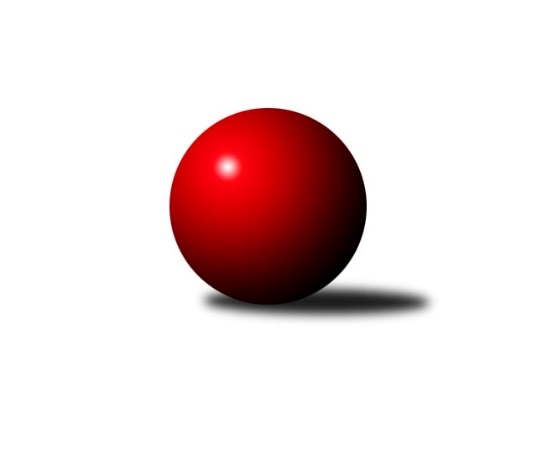 Č.16Ročník 2008/2009	18.4.2009Nejlepšího výkonu v tomto kole: 2655 dosáhlo družstvo: Spartak Přerov ˝C˝Krajský přebor OL 2008/2009Výsledky 16. kolaSouhrnný přehled výsledků:SK Olomouc Sigma MŽ	- TJ Kovohutě Břidličná ˝B˝	7:9	2367:2373		31.1.SKK Jeseník ˝B˝	- TJ Horní Benešov ˝C˝	14:2	2502:2340		31.1.TJ  Krnov ˝B˝	- TJ Tatran Litovel	10:6	2393:2300		31.1.KK Lipník nad Bečvou ˝A˝	- TJ Horní Benešov ˝E˝	14:2	2400:2276		31.1.KK Zábřeh  ˝C˝	- TJ Sokol Mohelnice	12:4	2521:2369		31.1.Spartak Přerov ˝C˝	- KKŽ Šternberk ˝A˝	16:0	2655:2528		31.1.TJ Pozemstav Prostějov	- KK Lipník nad Bečvou ˝B˝	12:4	2507:2391		31.1.TJ Kovohutě Břidličná ˝B˝	- TJ  Krnov ˝B˝	2:14	2291:2370		7.2.TJ Tatran Litovel	- TJ Pozemstav Prostějov	16:0	2446:2305		7.2.KK Lipník nad Bečvou ˝B˝	- Spartak Přerov ˝C˝	12:4	2316:2291		7.2.KKŽ Šternberk ˝A˝	- KK Zábřeh  ˝C˝	14:2	2574:2458		7.2.TJ Sokol Mohelnice	- KK Lipník nad Bečvou ˝A˝	16:0	2588:2489		7.2.TJ Horní Benešov ˝C˝	- SK Olomouc Sigma MŽ	12:4	2566:2467		7.2.TJ Horní Benešov ˝E˝	- SKK Jeseník ˝B˝	8:8	2477:2504		7.2.SK Olomouc Sigma MŽ	- TJ Horní Benešov ˝E˝	16:0	2519:2246		14.2.SKK Jeseník ˝B˝	- TJ Sokol Mohelnice	14:2	2595:2357		14.2.KK Zábřeh  ˝C˝	- KK Lipník nad Bečvou ˝B˝	12:4	2501:2410		14.2.KK Lipník nad Bečvou ˝A˝	- KKŽ Šternberk ˝A˝	10:6	2357:2317		14.2.Spartak Přerov ˝C˝	- TJ Tatran Litovel	2:14	2513:2558		14.2.TJ Pozemstav Prostějov	- TJ  Krnov ˝B˝	4:12	2405:2528		14.2.TJ Horní Benešov ˝C˝	- TJ Kovohutě Břidličná ˝B˝	11:5	2543:2465		14.2.KK Lipník nad Bečvou ˝B˝	- TJ Kovohutě Břidličná ˝B˝	16:0	2445:2309		21.2.KKŽ Šternberk ˝A˝	- TJ Tatran Litovel	12:4	2497:2448		21.2.SK Olomouc Sigma MŽ	- KK Zábřeh  ˝C˝	2:14	2447:2521		21.2.SKK Jeseník ˝B˝	- KK Lipník nad Bečvou ˝A˝	12:4	2484:2349		21.2.TJ Horní Benešov ˝C˝	- Spartak Přerov ˝C˝	12:4	2584:2568		21.2.TJ Sokol Mohelnice	- TJ  Krnov ˝B˝	2:14	2533:2585		21.2.TJ Horní Benešov ˝E˝	- TJ Pozemstav Prostějov	10:6	2498:2432		21.2.KK Lipník nad Bečvou ˝B˝	- KK Lipník nad Bečvou ˝A˝	4:12	2367:2461		26.2.TJ Kovohutě Břidličná ˝B˝	- TJ Pozemstav Prostějov	12:4	2355:2259		28.2.TJ  Krnov ˝B˝	- Spartak Přerov ˝C˝	10:6	2316:2310		28.2.TJ Tatran Litovel	- KK Zábřeh  ˝C˝	6:10	2372:2374		28.2.KKŽ Šternberk ˝A˝	- SKK Jeseník ˝B˝	12:4	2484:2221		28.2.TJ Sokol Mohelnice	- SK Olomouc Sigma MŽ	2:14	2553:2637		28.2.TJ Horní Benešov ˝E˝	- TJ Horní Benešov ˝C˝	10:6	2557:2503		1.3.KK Lipník nad Bečvou ˝A˝	- TJ Tatran Litovel	12:4	2509:2317		6.3.SK Olomouc Sigma MŽ	- KKŽ Šternberk ˝A˝	6:10	2452:2452		7.3.SKK Jeseník ˝B˝	- KK Lipník nad Bečvou ˝B˝	4:12	2362:2510		7.3.KK Zábřeh  ˝C˝	- TJ  Krnov ˝B˝	6:10	2448:2457		7.3.Spartak Přerov ˝C˝	- TJ Pozemstav Prostějov	6:10	2564:2597		7.3.TJ Horní Benešov ˝C˝	- TJ Sokol Mohelnice	11:5	2554:2544		7.3.TJ Horní Benešov ˝E˝	- TJ Kovohutě Břidličná ˝B˝	2:14	2423:2477		7.3.TJ Kovohutě Břidličná ˝B˝	- Spartak Přerov ˝C˝	11:5	2361:2320		21.3.TJ  Krnov ˝B˝	- KK Lipník nad Bečvou ˝A˝	12:4	2376:2295		21.3.TJ Tatran Litovel	- SKK Jeseník ˝B˝	12:4	2412:2389		21.3.KK Lipník nad Bečvou ˝B˝	- SK Olomouc Sigma MŽ	4:12	2386:2413		21.3.KKŽ Šternberk ˝A˝	- TJ Horní Benešov ˝C˝	14:2	2525:2298		21.3.TJ Sokol Mohelnice	- TJ Horní Benešov ˝E˝	14:2	2627:2500		21.3.TJ Pozemstav Prostějov	- KK Zábřeh  ˝C˝	6:10	2461:2490		21.3.SK Olomouc Sigma MŽ	- TJ Tatran Litovel	14:2	2488:2289		28.3.SKK Jeseník ˝B˝	- TJ  Krnov ˝B˝	12:4	2507:2454		28.3.KK Zábřeh  ˝C˝	- Spartak Přerov ˝C˝	10:6	2499:2482		28.3.TJ Sokol Mohelnice	- TJ Kovohutě Břidličná ˝B˝	12:4	2632:2544		28.3.KK Lipník nad Bečvou ˝A˝	- TJ Pozemstav Prostějov	16:0	2488:2231		28.3.TJ Horní Benešov ˝C˝	- KK Lipník nad Bečvou ˝B˝	12:4	2494:2354		28.3.TJ Horní Benešov ˝E˝	- KKŽ Šternberk ˝A˝	6:10	2481:2513		28.3.TJ Kovohutě Břidličná ˝B˝	- KK Zábřeh  ˝C˝	10:6	2295:2267		4.4.TJ  Krnov ˝B˝	- SK Olomouc Sigma MŽ	6:10	2354:2367		4.4.TJ Tatran Litovel	- TJ Horní Benešov ˝C˝	12:4	2327:2266		4.4.KK Lipník nad Bečvou ˝B˝	- TJ Horní Benešov ˝E˝	14:2	2299:2096		4.4.KKŽ Šternberk ˝A˝	- TJ Sokol Mohelnice	8:8	2464:2440		4.4.Spartak Přerov ˝C˝	- KK Lipník nad Bečvou ˝A˝	5:11	2584:2685		4.4.TJ Pozemstav Prostějov	- SKK Jeseník ˝B˝	2:14	2403:2527		4.4.KKŽ Šternberk ˝A˝	- TJ Kovohutě Břidličná ˝B˝	10:6	2467:2458		11.4.SK Olomouc Sigma MŽ	- TJ Pozemstav Prostějov	14:2	2456:2258		11.4.SKK Jeseník ˝B˝	- Spartak Přerov ˝C˝	10:6	2501:2435		11.4.TJ Sokol Mohelnice	- KK Lipník nad Bečvou ˝B˝	12:4	2615:2596		11.4.KK Lipník nad Bečvou ˝A˝	- KK Zábřeh  ˝C˝	12:4	2545:2384		11.4.TJ Horní Benešov ˝C˝	- TJ  Krnov ˝B˝	14:2	2559:2417		11.4.TJ Horní Benešov ˝E˝	- TJ Tatran Litovel	11:5	2389:2322		11.4.TJ Kovohutě Břidličná ˝B˝	- KK Lipník nad Bečvou ˝A˝	12:4	2381:2270		18.4.TJ  Krnov ˝B˝	- TJ Horní Benešov ˝E˝	10:6	2364:2324		18.4.TJ Tatran Litovel	- TJ Sokol Mohelnice	12:4	2349:2348		18.4.KK Lipník nad Bečvou ˝B˝	- KKŽ Šternberk ˝A˝	10:6	2395:2279		18.4.KK Zábřeh  ˝C˝	- SKK Jeseník ˝B˝	4:12	2453:2569		18.4.Spartak Přerov ˝C˝	- SK Olomouc Sigma MŽ	12:4	2690:2611		18.4.TJ Pozemstav Prostějov	- TJ Horní Benešov ˝C˝	6:10	2453:2490		18.4.Tabulka družstev:	1.	KK Lipník nad Bečvou ˝A˝	26	20	0	6	273 : 143 	 	 2438	40	2.	TJ  Krnov ˝B˝	26	18	1	7	249 : 167 	 	 2443	37	3.	SK Olomouc Sigma MŽ	26	16	2	8	267 : 149 	 	 2458	34	4.	TJ Tatran Litovel	26	15	0	11	228 : 188 	 	 2404	30	5.	SKK Jeseník ˝B˝	26	13	2	11	210 : 206 	 	 2406	28	6.	TJ Kovohutě Břidličná ˝B˝	26	13	1	12	209 : 207 	 	 2410	27	7.	KK Zábřeh  ˝C˝	26	12	1	13	206 : 210 	 	 2425	25	8.	TJ Horní Benešov ˝C˝	26	11	1	14	190 : 226 	 	 2337	23	9.	KKŽ Šternberk ˝A˝	26	10	2	14	190 : 226 	 	 2435	22	10.	TJ Sokol Mohelnice	26	10	2	14	189 : 227 	 	 2402	22	11.	Spartak Přerov ˝C˝	26	9	3	14	204 : 212 	 	 2425	21	12.	TJ Pozemstav Prostějov	26	9	2	15	166 : 250 	 	 2384	20	13.	KK Lipník nad Bečvou ˝B˝	26	9	1	16	179 : 237 	 	 2379	19	14.	TJ Horní Benešov ˝E˝	26	7	2	17	152 : 264 	 	 2365	16Podrobné výsledky kola:	 SK Olomouc Sigma MŽ	2367	7:9	2373	TJ Kovohutě Břidličná ˝B˝	Radek Malíšek	 	 205 	 208 		413 	 2:0 	 387 	 	190 	 197		Zdeněk Fiury st. st.	Pavel Jüngling	 	 209 	 180 		389 	 2:0 	 381 	 	176 	 205		Vladimír Štrbík	Petr Malíšek	 	 199 	 195 		394 	 0:2 	 402 	 	198 	 204		Petr Otáhal	František Baslar	 	 185 	 203 		388 	 1:1 	 388 	 	167 	 221		Zdeněk Chmela ml.	Jiří Malíšek	 	 194 	 172 		366 	 0:2 	 425 	 	206 	 219		Zdeněk Fiury ml. ml.	Miroslav Hyc	 	 216 	 201 		417 	 2:0 	 390 	 	184 	 206		Josef Veselýrozhodčí: Nejlepší výkon utkání: 425 - Zdeněk Fiury ml. ml.	 SKK Jeseník ˝B˝	2502	14:2	2340	TJ Horní Benešov ˝C˝	Jiří Fárek	 	 208 	 210 		418 	 0:2 	 430 	 	209 	 221		Zdeněk Kment	Jiří Vrba	 	 195 	 213 		408 	 2:0 	 367 	 	194 	 173		Miroslav Petřek st.	Rostislav  Cundrla	 	 213 	 193 		406 	 2:0 	 360 	 	175 	 185		Michael Dostál	Karel Kučera	 	 205 	 227 		432 	 2:0 	 414 	 	213 	 201		Petr Rak	Miroslav Setinský	 	 202 	 213 		415 	 2:0 	 390 	 	194 	 196		Robert Kučerka	Jaromíra Smejkalová	 	 204 	 219 		423 	 2:0 	 379 	 	190 	 189		Jan Kriwenkyrozhodčí: Nejlepší výkon utkání: 432 - Karel Kučera	 TJ  Krnov ˝B˝	2393	10:6	2300	TJ Tatran Litovel	Pavel Jalůvka	 	 198 	 214 		412 	 0:2 	 421 	 	201 	 220		Miroslav Sigmund	Miroslav Šupák	 	 221 	 213 		434 	 2:0 	 377 	 	189 	 188		Antonín Němec	Miluše Rychová	 	 202 	 178 		380 	 0:2 	 387 	 	202 	 185		Ludvík Vymazal	František Vícha	 	 183 	 205 		388 	 0:2 	 389 	 	193 	 196		Miroslav Talášek	Petr Vaněk	 	 202 	 207 		409 	 2:0 	 359 	 	190 	 169		Jaroslav Ďulík	Vladimír Vavrečka	 	 198 	 172 		370 	 2:0 	 367 	 	178 	 189		Jiří Vrobelrozhodčí: Nejlepší výkon utkání: 434 - Miroslav Šupák	 KK Lipník nad Bečvou ˝A˝	2400	14:2	2276	TJ Horní Benešov ˝E˝	Richard Štětka	 	 207 	 196 		403 	 2:0 	 393 	 	194 	 199		Michal Rašťák	Miroslav Ondrouch	 	 192 	 195 		387 	 2:0 	 337 	 	167 	 170		Zbyněk Tesař *1	Jitka Szczyrbová	 	 185 	 218 		403 	 2:0 	 379 	 	197 	 182		Kamil Kovařík	Vilém Zeiner	 	 201 	 195 		396 	 2:0 	 361 	 	194 	 167		Jana Martiníková	Zdeněk  Macháček ml	 	 210 	 221 		431 	 2:0 	 404 	 	197 	 207		Luděk Zeman	Rostislav Pelz	 	 178 	 202 		380 	 0:2 	 402 	 	213 	 189		Jaromír Martiníkrozhodčí: střídání: *1 od 51. hodu Pavel HrnčířNejlepší výkon utkání: 431 - Zdeněk  Macháček ml	 KK Zábřeh  ˝C˝	2521	12:4	2369	TJ Sokol Mohelnice	Martin Liška	 	 207 	 211 		418 	 2:0 	 381 	 	204 	 177		Zdeněk Sobota	Jiří Srovnal	 	 203 	 228 		431 	 2:0 	 405 	 	192 	 213		Rostislav Krejčí	Jiří Karafiát	 	 197 	 229 		426 	 2:0 	 361 	 	193 	 168		Jaroslav Jílek	Jan Kolář	 	 214 	 189 		403 	 0:2 	 404 	 	209 	 195		Zdeněk Šebesta	Josef Sitta st.	 	 208 	 206 		414 	 0:2 	 442 	 	215 	 227		Ľudovit Kumi	Michal Weinlich	 	 212 	 217 		429 	 2:0 	 376 	 	179 	 197		Jaroslav Koudelnýrozhodčí: Nejlepší výkon utkání: 442 - Ľudovit Kumi	 Spartak Přerov ˝C˝	2655	16:0	2528	KKŽ Šternberk ˝A˝	Jiří Kohoutek	 	 229 	 210 		439 	 2:0 	 414 	 	195 	 219		Václav Šubert	Václav Pumprla	 	 205 	 228 		433 	 2:0 	 422 	 	188 	 234		Pavel  Ďuriš ml.	Petr Vácha	 	 227 	 222 		449 	 2:0 	 437 	 	216 	 221		Petr Pick	Jiří Chytil	 	 205 	 231 		436 	 2:0 	 411 	 	196 	 215		Emil Pick	Jaroslav Krejčí	 	 235 	 211 		446 	 2:0 	 414 	 	204 	 210		David Pospíšil	Jiří Hradílek	 	 236 	 216 		452 	 2:0 	 430 	 	219 	 211		Zdeněk Vojáčekrozhodčí: Nejlepší výkon utkání: 452 - Jiří Hradílek	 TJ Pozemstav Prostějov	2507	12:4	2391	KK Lipník nad Bečvou ˝B˝	Jakub Marušinec	 	 206 	 213 		419 	 2:0 	 409 	 	206 	 203		Radek Lankaš	Karel Meissel	 	 246 	 207 		453 	 2:0 	 412 	 	213 	 199		Jan Lankaš	Martin Zaoral	 	 224 	 214 		438 	 2:0 	 397 	 	201 	 196		Vlastimila Kolářová	Jan Pernica	 	 207 	 200 		407 	 2:0 	 338 	 	185 	 153		Zdeněk Krejčiřík	Stanislav Feike	 	 186 	 188 		374 	 0:2 	 410 	 	200 	 210		Jiří Kolář	Václav Kovařík	 	 202 	 214 		416 	 0:2 	 425 	 	215 	 210		Ladislav Skřivánekrozhodčí: Nejlepší výkon utkání: 453 - Karel Meissel	 TJ Kovohutě Břidličná ˝B˝	2291	2:14	2370	TJ  Krnov ˝B˝	Zdeněk Fiury st. st.	 	 223 	 199 		422 	 2:0 	 392 	 	205 	 187		Jan Holouš	Vladimír Štrbík *1	 	 171 	 188 		359 	 0:2 	 384 	 	195 	 189		Pavel Jalůvka	Zdeněk Fiury ml. ml.	 	 183 	 208 		391 	 0:2 	 404 	 	224 	 180		Petr Vaněk	Petr Otáhal	 	 192 	 185 		377 	 0:2 	 394 	 	191 	 203		Miluše Rychová	Zdeněk Chmela ml.	 	 185 	 178 		363 	 0:2 	 399 	 	205 	 194		František Vícha	Josef Veselý	 	 192 	 187 		379 	 0:2 	 397 	 	205 	 192		Stanislav Kopalrozhodčí: střídání: *1 od 51. hodu Miloslav KrchovNejlepší výkon utkání: 422 - Zdeněk Fiury st. st.	 TJ Tatran Litovel	2446	16:0	2305	TJ Pozemstav Prostějov	Petr Axman	 	 193 	 232 		425 	 2:0 	 395 	 	195 	 200		Martin Zaoral	Miroslav Sigmund	 	 227 	 190 		417 	 2:0 	 398 	 	191 	 207		Jan Pernica	Jaroslav Ďulík	 	 189 	 210 		399 	 2:0 	 377 	 	177 	 200		Václav Kovařík	Ludvík Vymazal	 	 187 	 219 		406 	 2:0 	 373 	 	195 	 178		Stanislav Feike	Jaromír Janošec	 	 201 	 193 		394 	 2:0 	 377 	 	183 	 194		Jan Stískal	Miroslav Talášek	 	 197 	 208 		405 	 2:0 	 385 	 	184 	 201		Ondřej Matularozhodčí: Nejlepší výkon utkání: 425 - Petr Axman	 KK Lipník nad Bečvou ˝B˝	2316	12:4	2291	Spartak Přerov ˝C˝	Jiří Kolář	 	 197 	 184 		381 	 2:0 	 375 	 	183 	 192		Rostislav Petřík	Ladislav Skřivánek	 	 195 	 209 		404 	 0:2 	 430 	 	211 	 219		Jiří Kohoutek	Vlastimila Kolářová	 	 181 	 197 		378 	 2:0 	 339 	 	156 	 183		Miroslav Šindler	Jan Lankaš	 	 188 	 218 		406 	 2:0 	 389 	 	191 	 198		Jiří Chytil	Radek Lankaš	 	 188 	 180 		368 	 0:2 	 381 	 	194 	 187		Jiří Hradílek	Zdeněk Krejčiřík	 	 179 	 200 		379 	 2:0 	 377 	 	189 	 188		Michal Symerskýrozhodčí: Nejlepší výkon utkání: 430 - Jiří Kohoutek	 KKŽ Šternberk ˝A˝	2574	14:2	2458	KK Zábřeh  ˝C˝	Petr Pick	 	 209 	 219 		428 	 2:0 	 399 	 	214 	 185		Miloslav  Compel	Pavel  Ďuriš ml.	 	 202 	 190 		392 	 0:2 	 400 	 	204 	 196		Jiří Karafiát	Pavel Smejkal	 	 214 	 217 		431 	 2:0 	 391 	 	181 	 210		Jan Tomášek	David Pospíšil	 	 221 	 227 		448 	 2:0 	 422 	 	209 	 213		Jiří Srovnal	Zdeněk Vojáček	 	 211 	 223 		434 	 2:0 	 416 	 	225 	 191		Jan Kolář	Jindřich Gavenda	 	 212 	 229 		441 	 2:0 	 430 	 	197 	 233		Josef Sitta st.rozhodčí: Nejlepší výkon utkání: 448 - David Pospíšil	 TJ Sokol Mohelnice	2588	16:0	2489	KK Lipník nad Bečvou ˝A˝	Rostislav Krejčí	 	 205 	 217 		422 	 2:0 	 420 	 	202 	 218		Richard Štětka	Iveta Krejčová	 	 221 	 200 		421 	 2:0 	 391 	 	217 	 174		Jitka Szczyrbová	Jaroslav Koudelný	 	 225 	 203 		428 	 2:0 	 421 	 	220 	 201		Vilém Zeiner	Jaroslav Jílek	 	 200 	 205 		405 	 2:0 	 390 	 	215 	 175		Rostislav Pelz	Petr Polášek	 	 240 	 242 		482 	 2:0 	 458 	 	235 	 223		Zdeněk  Macháček ml	Zdeněk Šebesta	 	 203 	 227 		430 	 2:0 	 409 	 	209 	 200		Zdeněk   Macháček st.rozhodčí: Nejlepší výkon utkání: 482 - Petr Polášek	 TJ Horní Benešov ˝C˝	2566	12:4	2467	SK Olomouc Sigma MŽ	Jan Kriwenky	 	 216 	 211 		427 	 2:0 	 362 	 	162 	 200		Petr Malíšek	Petr Rak	 	 226 	 253 		479 	 2:0 	 409 	 	206 	 203		Radek Malíšek	Michal Klich	 	 228 	 204 		432 	 0:2 	 451 	 	242 	 209		Miroslav Hyc	Michael Dostál	 	 192 	 225 		417 	 2:0 	 414 	 	212 	 202		Pavel Jüngling	Robert Kučerka	 	 205 	 203 		408 	 0:2 	 429 	 	208 	 221		František Baslar	Zdeněk Kment	 	 206 	 197 		403 	 2:0 	 402 	 	211 	 191		Jiří Malíšekrozhodčí: Nejlepší výkon utkání: 479 - Petr Rak	 TJ Horní Benešov ˝E˝	2477	8:8	2504	SKK Jeseník ˝B˝	Luděk Zeman	 	 226 	 204 		430 	 2:0 	 410 	 	207 	 203		Miroslav Setinský	Michal Rašťák	 	 201 	 200 		401 	 0:2 	 406 	 	227 	 179		Rostislav  Cundrla	Pavel Hrnčíř *1	 	 182 	 209 		391 	 0:2 	 443 	 	239 	 204		Jaromíra Smejkalová	Jana Martiníková	 	 217 	 203 		420 	 2:0 	 417 	 	203 	 214		Karel Kučera	Jaromír Martiník	 	 190 	 221 		411 	 2:0 	 410 	 	209 	 201		Jiří Fárek	Kamil Kovařík	 	 230 	 194 		424 	 2:0 	 418 	 	196 	 222		Petr  Šulák ml.rozhodčí: střídání: *1 od 53. hodu Zbyněk TesařNejlepší výkon utkání: 443 - Jaromíra Smejkalová	 SK Olomouc Sigma MŽ	2519	16:0	2246	TJ Horní Benešov ˝E˝	Radek Malíšek	 	 203 	 210 		413 	 2:0 	 389 	 	190 	 199		Michal Rašťák	František Baslar	 	 212 	 231 		443 	 2:0 	 350 	 	163 	 187		Zbyněk Tesař	Petr Malíšek	 	 188 	 214 		402 	 2:0 	 364 	 	176 	 188		Jana Martiníková	Jiří Malíšek	 	 175 	 221 		396 	 2:0 	 380 	 	180 	 200		Kamil Kovařík	Miroslav Hyc	 	 211 	 224 		435 	 2:0 	 371 	 	181 	 190		Luděk Zeman	Pavel Jüngling	 	 229 	 201 		430 	 2:0 	 392 	 	196 	 196		Jaromír Martiníkrozhodčí: Nejlepší výkon utkání: 443 - František Baslar	 SKK Jeseník ˝B˝	2595	14:2	2357	TJ Sokol Mohelnice	Rostislav  Cundrla	 	 191 	 219 		410 	 2:0 	 375 	 	193 	 182		Zdeněk Šebesta	Jiří Vrba	 	 201 	 263 		464 	 2:0 	 384 	 	186 	 198		Jaroslav Jílek	Jaromíra Smejkalová	 	 225 	 190 		415 	 2:0 	 397 	 	201 	 196		Jaroslav Koudelný	Karel Kučera	 	 208 	 222 		430 	 0:2 	 452 	 	235 	 217		Rostislav Krejčí	Miroslav Setinský	 	 233 	 191 		424 	 2:0 	 358 	 	178 	 180		Petr Polášek	Jiří Fárek	 	 225 	 227 		452 	 2:0 	 391 	 	191 	 200		Zdeněk Sobotarozhodčí: Nejlepší výkon utkání: 464 - Jiří Vrba	 KK Zábřeh  ˝C˝	2501	12:4	2410	KK Lipník nad Bečvou ˝B˝	Michal Weinlich	 	 230 	 220 		450 	 2:0 	 381 	 	204 	 177		Radek Kolář	Jiří Srovnal	 	 181 	 214 		395 	 2:0 	 390 	 	193 	 197		Zdeněk Krejčiřík	Věra Urbášková *1	 	 177 	 196 		373 	 0:2 	 406 	 	204 	 202		Jiří Kolář	Jiří Karafiát	 	 218 	 220 		438 	 2:0 	 421 	 	210 	 211		Vlastimila Kolářová	Josef Sitta st.	 	 201 	 223 		424 	 2:0 	 381 	 	201 	 180		Radek Lankaš	Jan Kolář	 	 218 	 203 		421 	 0:2 	 431 	 	213 	 218		Ladislav Skřivánekrozhodčí: střídání: *1 od 47. hodu Miloslav  CompelNejlepší výkon utkání: 450 - Michal Weinlich	 KK Lipník nad Bečvou ˝A˝	2357	10:6	2317	KKŽ Šternberk ˝A˝	Richard Štětka	 	 179 	 199 		378 	 0:2 	 427 	 	212 	 215		Petr Pick	Jitka Szczyrbová	 	 205 	 207 		412 	 2:0 	 344 	 	177 	 167		Václav Šubert	Rostislav Pelz	 	 201 	 199 		400 	 0:2 	 401 	 	182 	 219		David Pospíšil	Vilém Zeiner	 	 199 	 161 		360 	 0:2 	 386 	 	186 	 200		Emil Pick	Zdeněk  Macháček ml	 	 204 	 204 		408 	 2:0 	 379 	 	191 	 188		Zdeněk Vojáček	Zdeněk   Macháček st.	 	 199 	 200 		399 	 2:0 	 380 	 	196 	 184		Jindřich Gavendarozhodčí: Nejlepší výkon utkání: 427 - Petr Pick	 Spartak Přerov ˝C˝	2513	2:14	2558	TJ Tatran Litovel	Jiří Kohoutek	 	 212 	 202 		414 	 0:2 	 434 	 	214 	 220		Petr Axman	Rostislav Petřík	 	 219 	 221 		440 	 0:2 	 448 	 	223 	 225		Jaromír Janošec	Jan Karlík	 	 201 	 228 		429 	 0:2 	 435 	 	242 	 193		Jaroslav Ďulík	Václav Pumprla	 	 215 	 209 		424 	 0:2 	 428 	 	220 	 208		Miroslav Talášek	Jiří Chytil	 	 219 	 193 		412 	 2:0 	 398 	 	211 	 187		Miroslav Sigmund	Jiří Hradílek *1	 	 189 	 205 		394 	 0:2 	 415 	 	214 	 201		Ludvík Vymazalrozhodčí: střídání: *1 od 21. hodu Jaroslav KrejčíNejlepší výkon utkání: 448 - Jaromír Janošec	 TJ Pozemstav Prostějov	2405	4:12	2528	TJ  Krnov ˝B˝	Ondřej Matula	 	 193 	 217 		410 	 2:0 	 403 	 	182 	 221		Petr Vaněk	Karel Meissel	 	 219 	 188 		407 	 0:2 	 445 	 	222 	 223		Miroslav Šupák	Martin Zaoral	 	 184 	 204 		388 	 0:2 	 393 	 	200 	 193		František Vícha	Jan Pernica	 	 228 	 202 		430 	 2:0 	 398 	 	201 	 197		Vladimír Vavrečka	Jan Stískal	 	 198 	 194 		392 	 0:2 	 467 	 	237 	 230		Stanislav Kopal	Václav Kovařík	 	 175 	 203 		378 	 0:2 	 422 	 	210 	 212		Pavel Jalůvkarozhodčí: Nejlepší výkon utkání: 467 - Stanislav Kopal	 TJ Horní Benešov ˝C˝	2543	11:5	2465	TJ Kovohutě Břidličná ˝B˝	Jan Kriwenky	 	 214 	 199 		413 	 2:0 	 389 	 	202 	 187		Zdeněk Fiury st. st.	Michael Dostál	 	 203 	 201 		404 	 1:1 	 404 	 	195 	 209		Petr Otáhal	Robert Kučerka	 	 195 	 234 		429 	 0:2 	 430 	 	203 	 227		Miloslav Krchov	Zdeněk Kment	 	 214 	 192 		406 	 0:2 	 424 	 	196 	 228		Zdeněk Chmela ml.	Michal Klich	 	 225 	 247 		472 	 2:0 	 439 	 	212 	 227		Zdeněk Fiury ml. ml.	Petr Rak	 	 228 	 191 		419 	 2:0 	 379 	 	186 	 193		Josef Veselýrozhodčí: Nejlepší výkon utkání: 472 - Michal Klich	 KK Lipník nad Bečvou ˝B˝	2445	16:0	2309	TJ Kovohutě Břidličná ˝B˝	Jiří Kolář	 	 206 	 199 		405 	 2:0 	 388 	 	206 	 182		Zdeněk Fiury st. st.	Ladislav Skřivánek	 	 199 	 208 		407 	 2:0 	 395 	 	186 	 209		Miloslav Krchov	Zdeněk Krejčiřík	 	 205 	 202 		407 	 2:0 	 372 	 	185 	 187		Petr Otáhal	Vlastimila Kolářová	 	 203 	 198 		401 	 2:0 	 386 	 	201 	 185		František Pončík	Radek Lankaš	 	 229 	 186 		415 	 2:0 	 376 	 	178 	 198		Zdeněk Chmela ml.	Jan Lankaš	 	 217 	 193 		410 	 2:0 	 392 	 	202 	 190		Josef Veselýrozhodčí: Nejlepší výkon utkání: 415 - Radek Lankaš	 KKŽ Šternberk ˝A˝	2497	12:4	2448	TJ Tatran Litovel	Petr Pick	 	 196 	 197 		393 	 0:2 	 404 	 	195 	 209		Jaroslav Ďulík	Pavel  Ďuriš ml.	 	 218 	 204 		422 	 2:0 	 398 	 	206 	 192		Jaromír Janošec	Pavel Smejkal	 	 196 	 202 		398 	 2:0 	 357 	 	195 	 162		Jiří Harszlak	Emil Pick	 	 222 	 191 		413 	 2:0 	 407 	 	209 	 198		Ludvík Vymazal	David Pospíšil	 	 210 	 240 		450 	 2:0 	 445 	 	215 	 230		Miroslav Sigmund	Zdeněk Vojáček	 	 213 	 208 		421 	 0:2 	 437 	 	212 	 225		Miroslav Talášekrozhodčí: Nejlepší výkon utkání: 450 - David Pospíšil	 SK Olomouc Sigma MŽ	2447	2:14	2521	KK Zábřeh  ˝C˝	Pavel Jüngling	 	 207 	 181 		388 	 0:2 	 410 	 	203 	 207		Jiří Karafiát	Ondřej Machút	 	 217 	 195 		412 	 0:2 	 432 	 	225 	 207		Miloslav  Compel	Jiří Malíšek	 	 212 	 191 		403 	 0:2 	 461 	 	237 	 224		Martin Liška	Petr Malíšek	 	 208 	 184 		392 	 0:2 	 396 	 	184 	 212		Jiří Srovnal	Miroslav Hyc	 	 212 	 230 		442 	 2:0 	 390 	 	188 	 202		Jan Kolář	František Baslar	 	 219 	 191 		410 	 0:2 	 432 	 	209 	 223		Josef Sitta st.rozhodčí: Nejlepší výkon utkání: 461 - Martin Liška	 SKK Jeseník ˝B˝	2484	12:4	2349	KK Lipník nad Bečvou ˝A˝	Rostislav  Cundrla	 	 211 	 193 		404 	 2:0 	 370 	 	180 	 190		Rostislav Pelz	Jiří Vrba	 	 205 	 216 		421 	 0:2 	 432 	 	211 	 221		Jitka Szczyrbová	Zdeněk Janoud	 	 201 	 214 		415 	 2:0 	 338 	 	169 	 169		Ladislav Mandák	Jiří Fárek	 	 210 	 191 		401 	 0:2 	 423 	 	209 	 214		Richard Štětka	Jaromíra Smejkalová	 	 197 	 209 		406 	 2:0 	 370 	 	183 	 187		Zdeněk  Macháček ml	Karel Kučera	 	 222 	 215 		437 	 2:0 	 416 	 	219 	 197		Zdeněk   Macháček st.rozhodčí: Nejlepší výkon utkání: 437 - Karel Kučera	 TJ Horní Benešov ˝C˝	2584	12:4	2568	Spartak Přerov ˝C˝	Zdeňka Habartová	 	 220 	 218 		438 	 2:0 	 419 	 	217 	 202		Rostislav Petřík	Michal Blažek	 	 224 	 215 		439 	 0:2 	 459 	 	224 	 235		Petr Vácha	Miloslav  Petrů	 	 207 	 225 		432 	 2:0 	 422 	 	206 	 216		Miroslav Šindler	Michael Dostál	 	 212 	 237 		449 	 2:0 	 426 	 	200 	 226		Jiří Chytil	Michal Klich	 	 209 	 219 		428 	 2:0 	 400 	 	196 	 204		David Janušík	Zdeněk Kment	 	 202 	 196 		398 	 0:2 	 442 	 	222 	 220		Jiří Hradílekrozhodčí: Nejlepší výkon utkání: 459 - Petr Vácha	 TJ Sokol Mohelnice	2533	2:14	2585	TJ  Krnov ˝B˝	Zdeněk Sobota	 	 179 	 230 		409 	 0:2 	 432 	 	218 	 214		František Vícha	Zdeněk Šebesta	 	 214 	 208 		422 	 0:2 	 429 	 	215 	 214		Miroslav Šupák	Jaroslav Koudelný	 	 212 	 209 		421 	 0:2 	 429 	 	221 	 208		Petr Vaněk	Jaroslav Jílek	 	 234 	 215 		449 	 2:0 	 424 	 	223 	 201		Miluše Rychová	Petr Polášek	 	 207 	 203 		410 	 0:2 	 445 	 	230 	 215		Vladimír Vavrečka	Ľudovit Kumi	 	 201 	 221 		422 	 0:2 	 426 	 	209 	 217		Stanislav Kopalrozhodčí: Nejlepší výkon utkání: 449 - Jaroslav Jílek	 TJ Horní Benešov ˝E˝	2498	10:6	2432	TJ Pozemstav Prostějov	Luděk Zeman	 	 219 	 219 		438 	 2:0 	 416 	 	192 	 224		Květoslav Pospišilik	Michal Rašťák	 	 224 	 220 		444 	 2:0 	 400 	 	198 	 202		Ondřej Matula	Pavel Hrnčíř	 	 193 	 181 		374 	 0:2 	 415 	 	213 	 202		Martin Zaoral	Jana Martiníková	 	 210 	 208 		418 	 0:2 	 420 	 	193 	 227		Jan Stískal	Jaromír Martiník	 	 181 	 242 		423 	 2:0 	 373 	 	195 	 178		Stanislav Feike	Kamil Kovařík	 	 209 	 192 		401 	 0:2 	 408 	 	197 	 211		Václav Kovaříkrozhodčí: Nejlepší výkon utkání: 444 - Michal Rašťák	 KK Lipník nad Bečvou ˝B˝	2367	4:12	2461	KK Lipník nad Bečvou ˝A˝	Ladislav Skřivánek	 	 216 	 195 		411 	 0:2 	 438 	 	209 	 229		Richard Štětka	Zdeněk Krejčiřík	 	 213 	 202 		415 	 2:0 	 368 	 	197 	 171		Rostislav Pelz	Vlastimila Kolářová	 	 195 	 205 		400 	 0:2 	 419 	 	214 	 205		Zdeněk  Macháček ml	Jan Lankaš	 	 165 	 194 		359 	 0:2 	 409 	 	211 	 198		Jitka Szczyrbová	Radek Lankaš	 	 214 	 204 		418 	 2:0 	 384 	 	187 	 197		Vilém Zeiner	Jiří Kolář	 	 170 	 194 		364 	 0:2 	 443 	 	224 	 219		Zdeněk   Macháček st.rozhodčí: Nejlepší výkon utkání: 443 - Zdeněk   Macháček st.	 TJ Kovohutě Břidličná ˝B˝	2355	12:4	2259	TJ Pozemstav Prostějov	Zdeněk Fiury st. st.	 	 201 	 219 		420 	 2:0 	 372 	 	180 	 192		Jakub Marušinec	Vladimír Štrbík	 	 198 	 201 		399 	 2:0 	 385 	 	205 	 180		Stanislav Feike	Miloslav Krchov	 	 185 	 197 		382 	 0:2 	 401 	 	192 	 209		Karel Meissel	Petr Otáhal	 	 205 	 210 		415 	 2:0 	 403 	 	203 	 200		Ondřej Matula	Zdeněk Chmela ml.	 	 178 	 198 		376 	 2:0 	 333 	 	157 	 176		Martin Zaoral	Josef Veselý	 	 177 	 186 		363 	 0:2 	 365 	 	190 	 175		Václav Kovaříkrozhodčí: Nejlepší výkon utkání: 420 - Zdeněk Fiury st. st.	 TJ  Krnov ˝B˝	2316	10:6	2310	Spartak Přerov ˝C˝	Jan Holouš	 	 190 	 194 		384 	 2:0 	 378 	 	186 	 192		Jiří Kohoutek	Petr Vaněk	 	 191 	 196 		387 	 0:2 	 388 	 	198 	 190		Miroslav Šindler	Miluše Rychová	 	 199 	 196 		395 	 0:2 	 419 	 	198 	 221		Rostislav Petřík	Vladimír Vavrečka	 	 218 	 192 		410 	 2:0 	 377 	 	165 	 212		Jiří Chytil	Stanislav Kopal	 	 200 	 187 		387 	 2:0 	 365 	 	189 	 176		Václav Pumprla	Pavel Jalůvka	 	 176 	 177 		353 	 0:2 	 383 	 	184 	 199		Michal Symerskýrozhodčí: Nejlepší výkon utkání: 419 - Rostislav Petřík	 TJ Tatran Litovel	2372	6:10	2374	KK Zábřeh  ˝C˝	Miroslav Talášek	 	 215 	 194 		409 	 0:2 	 415 	 	197 	 218		Jiří Karafiát	Jaroslav Ďulík	 	 171 	 189 		360 	 0:2 	 371 	 	176 	 195		Věra Urbášková	Jaromír Janošec	 	 217 	 198 		415 	 2:0 	 378 	 	189 	 189		Jan Tomášek	Petr Axman	 	 194 	 193 		387 	 2:0 	 383 	 	190 	 193		Jiří Srovnal	Miroslav Sigmund	 	 207 	 206 		413 	 2:0 	 407 	 	206 	 201		Jan Kolář	Ludvík Vymazal	 	 195 	 193 		388 	 0:2 	 420 	 	210 	 210		Josef Sitta st.rozhodčí: Nejlepší výkon utkání: 420 - Josef Sitta st.	 KKŽ Šternberk ˝A˝	2484	12:4	2221	SKK Jeseník ˝B˝	Václav Šubert	 	 199 	 186 		385 	 2:0 	 370 	 	196 	 174		Jaromíra Smejkalová	Pavel  Ďuriš ml.	 	 228 	 218 		446 	 2:0 	 378 	 	175 	 203		Karel Kučera	David Pospíšil	 	 188 	 218 		406 	 0:2 	 407 	 	217 	 190		Miroslav Setinský	Emil Pick	 	 221 	 202 		423 	 2:0 	 294 	 	122 	 172		Karel Cundrla	Zdeněk Vojáček	 	 211 	 207 		418 	 2:0 	 350 	 	176 	 174		Petr  Šulák ml.	Pavel Smejkal	 	 194 	 212 		406 	 0:2 	 422 	 	202 	 220		Jiří Fárekrozhodčí: Nejlepší výkon utkání: 446 - Pavel  Ďuriš ml.	 TJ Sokol Mohelnice	2553	2:14	2637	SK Olomouc Sigma MŽ	Petr Polášek	 	 215 	 208 		423 	 0:2 	 424 	 	212 	 212		František Baslar	Anna Drlíková	 	 200 	 210 		410 	 0:2 	 415 	 	207 	 208		Jiří Malíšek	Zdeněk Šebesta	 	 228 	 216 		444 	 0:2 	 445 	 	239 	 206		Petr Malíšek	Jaroslav Jílek	 	 222 	 208 		430 	 2:0 	 413 	 	210 	 203		Pavel Jüngling	Jaroslav Koudelný	 	 200 	 206 		406 	 0:2 	 486 	 	226 	 260		Miroslav Hyc	Ľudovit Kumi	 	 229 	 211 		440 	 0:2 	 454 	 	217 	 237		Radek Malíšekrozhodčí: Nejlepší výkon utkání: 486 - Miroslav Hyc	 TJ Horní Benešov ˝E˝	2557	10:6	2503	TJ Horní Benešov ˝C˝	Luděk Zeman	 	 208 	 236 		444 	 2:0 	 408 	 	200 	 208		Jan Kriwenky	Michal Rašťák	 	 195 	 193 		388 	 0:2 	 428 	 	201 	 227		Miroslav Petřek st.	Pavel Hrnčíř	 	 213 	 203 		416 	 2:0 	 384 	 	198 	 186		Robert Kučerka	Jana Martiníková	 	 217 	 201 		418 	 0:2 	 426 	 	199 	 227		Zdeněk Kment	Jaromír Martiník	 	 204 	 231 		435 	 0:2 	 461 	 	232 	 229		Michal Klich	Zbyněk Tesař	 	 227 	 229 		456 	 2:0 	 396 	 	210 	 186		Michael Dostálrozhodčí: Nejlepší výkon utkání: 461 - Michal Klich	 KK Lipník nad Bečvou ˝A˝	2509	12:4	2317	TJ Tatran Litovel	Richard Štětka	 	 213 	 194 		407 	 0:2 	 418 	 	211 	 207		Jaromír Janošec	Rostislav Pelz	 	 216 	 225 		441 	 2:0 	 380 	 	208 	 172		Miroslav Sigmund	Vilém Zeiner	 	 204 	 182 		386 	 0:2 	 402 	 	190 	 212		Miroslav Talášek	Jitka Szczyrbová	 	 230 	 236 		466 	 2:0 	 354 	 	174 	 180		Jaroslav Ďulík	Zdeněk  Macháček ml	 	 206 	 178 		384 	 2:0 	 383 	 	191 	 192		Martin Truxa	Zdeněk   Macháček st.	 	 205 	 220 		425 	 2:0 	 380 	 	201 	 179		Ludvík Vymazalrozhodčí: Nejlepší výkon utkání: 466 - Jitka Szczyrbová	 SK Olomouc Sigma MŽ	2452	6:10	2452	KKŽ Šternberk ˝A˝	Radek Malíšek	 	 192 	 226 		418 	 0:2 	 425 	 	204 	 221		Petr Pick	Jiří Malíšek	 	 179 	 201 		380 	 0:2 	 395 	 	196 	 199		Pavel  Ďuriš ml.	Petr Malíšek	 	 199 	 188 		387 	 0:2 	 408 	 	210 	 198		David Pospíšil	František Baslar	 	 236 	 217 		453 	 2:0 	 399 	 	190 	 209		Emil Pick	Miroslav Hyc	 	 220 	 212 		432 	 2:0 	 380 	 	172 	 208		Zdeněk Vojáček	Pavel Jüngling	 	 187 	 195 		382 	 0:2 	 445 	 	217 	 228		Jindřich Gavendarozhodčí: Nejlepší výkon utkání: 453 - František Baslar	 SKK Jeseník ˝B˝	2362	4:12	2510	KK Lipník nad Bečvou ˝B˝	Miroslav Jemelík	 	 220 	 196 		416 	 0:2 	 434 	 	232 	 202		Zdeněk Krejčiřík	Rostislav  Cundrla	 	 195 	 202 		397 	 2:0 	 384 	 	195 	 189		Radek Kolář	Jaromíra Smejkalová	 	 190 	 203 		393 	 2:0 	 389 	 	196 	 193		Vlastimila Kolářová	Karel Kučera	 	 198 	 214 		412 	 0:2 	 425 	 	207 	 218		Jiří Kolář	Miroslav Setinský	 	 179 	 212 		391 	 0:2 	 432 	 	214 	 218		Jan Lankaš	Jiří Fárek	 	 186 	 167 		353 	 0:2 	 446 	 	220 	 226		Radek Lankašrozhodčí: Nejlepší výkon utkání: 446 - Radek Lankaš	 KK Zábřeh  ˝C˝	2448	6:10	2457	TJ  Krnov ˝B˝	Jiří Karafiát	 	 184 	 177 		361 	 0:2 	 418 	 	212 	 206		Jan Holouš	Jan Kolář	 	 208 	 199 		407 	 0:2 	 426 	 	219 	 207		Petr Vaněk	Věra Urbášková	 	 196 	 223 		419 	 0:2 	 425 	 	233 	 192		Miroslav Šupák	Jan Tomášek	 	 234 	 195 		429 	 2:0 	 400 	 	187 	 213		Miluše Rychová *1	Jiří Srovnal	 	 215 	 206 		421 	 2:0 	 390 	 	208 	 182		Stanislav Kopal	Josef Sitta st.	 	 210 	 201 		411 	 2:0 	 398 	 	200 	 198		František Vícharozhodčí: střídání: *1 od 51. hodu Vladimír VavrečkaNejlepší výkon utkání: 429 - Jan Tomášek	 Spartak Přerov ˝C˝	2564	6:10	2597	TJ Pozemstav Prostějov	Rostislav Petřík	 	 210 	 219 		429 	 2:0 	 382 	 	192 	 190		Jakub Marušinec	Václav Pumprla	 	 198 	 193 		391 	 0:2 	 449 	 	240 	 209		Karel Meissel	Jan Karlík	 	 237 	 214 		451 	 2:0 	 428 	 	220 	 208		Jan Stískal	Jiří Kohoutek	 	 194 	 228 		422 	 0:2 	 433 	 	225 	 208		Jan Pernica	Michal Symerský	 	 218 	 239 		457 	 2:0 	 435 	 	211 	 224		Stanislav Feike	Jiří Chytil	 	 196 	 218 		414 	 0:2 	 470 	 	221 	 249		Václav Kovaříkrozhodčí: Nejlepší výkon utkání: 470 - Václav Kovařík	 TJ Horní Benešov ˝C˝	2554	11:5	2544	TJ Sokol Mohelnice	Robert Kučerka	 	 220 	 244 		464 	 2:0 	 457 	 	227 	 230		Ľudovit Kumi	Michael Dostál	 	 217 	 210 		427 	 0:2 	 446 	 	223 	 223		Rostislav Krejčí	Miloslav  Petrů	 	 220 	 222 		442 	 2:0 	 406 	 	202 	 204		Jaroslav Jílek	Zdeněk Kment	 	 211 	 227 		438 	 2:0 	 405 	 	189 	 216		Petr Polášek	Jan Kriwenky *1	 	 177 	 200 		377 	 0:2 	 424 	 	216 	 208		Zdeněk Sobota	Miroslav Petřek st.	 	 201 	 205 		406 	 1:1 	 406 	 	201 	 205		Zdeněk Šebestarozhodčí: střídání: *1 od 51. hodu Zdeněk JanákNejlepší výkon utkání: 464 - Robert Kučerka	 TJ Horní Benešov ˝E˝	2423	2:14	2477	TJ Kovohutě Břidličná ˝B˝	Luděk Zeman	 	 228 	 231 		459 	 2:0 	 402 	 	193 	 209		Zdeněk Fiury st. st. *1	Michal Rašťák	 	 197 	 226 		423 	 0:2 	 428 	 	216 	 212		Vladimír Štrbík	Pavel Hrnčíř	 	 195 	 196 		391 	 0:2 	 399 	 	206 	 193		Petr Otáhal	Jana Martiníková	 	 188 	 195 		383 	 0:2 	 423 	 	223 	 200		Miloslav Krchov	Jaromír Martiník	 	 187 	 202 		389 	 0:2 	 422 	 	201 	 221		Zdeněk Fiury ml. ml.	Zbyněk Tesař	 	 196 	 182 		378 	 0:2 	 403 	 	207 	 196		Zdeněk Chmela ml.rozhodčí: střídání: *1 od 52. hodu Josef VeselýNejlepší výkon utkání: 459 - Luděk Zeman	 TJ Kovohutě Břidličná ˝B˝	2361	11:5	2320	Spartak Přerov ˝C˝	Zdeněk Fiury st. st.	 	 215 	 200 		415 	 2:0 	 376 	 	190 	 186		Rostislav Petřík	Vladimír Štrbík	 	 178 	 186 		364 	 0:2 	 370 	 	192 	 178		Jan Karlík	Petr Otáhal	 	 204 	 194 		398 	 1:1 	 398 	 	204 	 194		Jiří Chytil	Miloslav Krchov	 	 205 	 211 		416 	 2:0 	 402 	 	202 	 200		Václav Pumprla	Josef Veselý	 	 181 	 203 		384 	 2:0 	 381 	 	187 	 194		Michal Symerský	Zdeněk Fiury ml. ml.	 	 179 	 205 		384 	 0:2 	 393 	 	207 	 186		Petr Vácharozhodčí: Nejlepší výkon utkání: 416 - Miloslav Krchov	 TJ  Krnov ˝B˝	2376	12:4	2295	KK Lipník nad Bečvou ˝A˝	Petr Vaněk	 	 193 	 203 		396 	 2:0 	 370 	 	184 	 186		Vilém Zeiner	Miroslav Šupák	 	 191 	 207 		398 	 2:0 	 373 	 	176 	 197		Richard Štětka	Miluše Rychová	 	 210 	 212 		422 	 2:0 	 392 	 	184 	 208		Jitka Szczyrbová	Vladimír Vavrečka	 	 211 	 181 		392 	 2:0 	 385 	 	195 	 190		Rostislav Pelz	Stanislav Kopal	 	 193 	 193 		386 	 0:2 	 390 	 	202 	 188		Zdeněk  Macháček ml	Pavel Jalůvka	 	 185 	 197 		382 	 0:2 	 385 	 	209 	 176		Zdeněk   Macháček st.rozhodčí: Nejlepší výkon utkání: 422 - Miluše Rychová	 TJ Tatran Litovel	2412	12:4	2389	SKK Jeseník ˝B˝	Miroslav Sigmund	 	 215 	 201 		416 	 2:0 	 412 	 	207 	 205		Miroslav Jemelík	Jaroslav Ďulík	 	 183 	 200 		383 	 0:2 	 409 	 	193 	 216		Jiří Vrba	Jaromír Janošec	 	 191 	 203 		394 	 2:0 	 384 	 	189 	 195		Karel Kučera	Ludvík Vymazal	 	 220 	 203 		423 	 0:2 	 427 	 	220 	 207		Miroslav Setinský	Jaroslav Navrátil	 	 200 	 203 		403 	 2:0 	 367 	 	173 	 194		Jaromíra Smejkalová	Miroslav Talášek	 	 198 	 195 		393 	 2:0 	 390 	 	194 	 196		Petr  Šulák ml.rozhodčí: Nejlepší výkon utkání: 427 - Miroslav Setinský	 KK Lipník nad Bečvou ˝B˝	2386	4:12	2413	SK Olomouc Sigma MŽ	Zdeněk Krejčiřík	 	 190 	 196 		386 	 0:2 	 406 	 	190 	 216		Pavel Jüngling	Jaroslav  Koppa	 	 213 	 200 		413 	 2:0 	 386 	 	214 	 172		Jiří Malíšek	Vlastimila Kolářová	 	 178 	 197 		375 	 0:2 	 402 	 	207 	 195		František Baslar	Jiří Kolář	 	 212 	 225 		437 	 2:0 	 391 	 	206 	 185		Petr Malíšek	Jan Lankaš	 	 183 	 195 		378 	 0:2 	 416 	 	205 	 211		Miroslav Hyc	Radek Lankaš	 	 209 	 188 		397 	 0:2 	 412 	 	212 	 200		Radek Malíšekrozhodčí: Nejlepší výkon utkání: 437 - Jiří Kolář	 KKŽ Šternberk ˝A˝	2525	14:2	2298	TJ Horní Benešov ˝C˝	Petr Pick	 	 216 	 208 		424 	 2:0 	 397 	 	211 	 186		Michael Dostál	Pavel  Ďuriš ml.	 	 206 	 193 		399 	 0:2 	 403 	 	202 	 201		Michal Blažek	Zdeněk Vojáček	 	 227 	 214 		441 	 2:0 	 369 	 	193 	 176		Miroslav Petřek st.	Emil Pick	 	 227 	 185 		412 	 2:0 	 380 	 	178 	 202		Zdeněk Kment	David Pospíšil	 	 190 	 200 		390 	 2:0 	 369 	 	179 	 190		Petr Dankovič	Jindřich Gavenda	 	 230 	 229 		459 	 2:0 	 380 	 	166 	 214		Jan Kriwenkyrozhodčí: Nejlepší výkon utkání: 459 - Jindřich Gavenda	 TJ Sokol Mohelnice	2627	14:2	2500	TJ Horní Benešov ˝E˝	Rostislav Krejčí	 	 240 	 213 		453 	 2:0 	 409 	 	196 	 213		Michal Rašťák	Jaroslav Koudelný	 	 227 	 198 		425 	 2:0 	 395 	 	202 	 193		Pavel Hrnčíř	Jaroslav Jílek	 	 236 	 210 		446 	 2:0 	 426 	 	213 	 213		Zbyněk Tesař	Petr Polášek	 	 200 	 226 		426 	 2:0 	 388 	 	204 	 184		Jana Martiníková	Ľudovit Kumi	 	 223 	 226 		449 	 2:0 	 441 	 	229 	 212		Jaromír Martiník	Zdeněk Šebesta	 	 230 	 198 		428 	 0:2 	 441 	 	220 	 221		Luděk Zemanrozhodčí: Nejlepší výkon utkání: 453 - Rostislav Krejčí	 TJ Pozemstav Prostějov	2461	6:10	2490	KK Zábřeh  ˝C˝	Jakub Marušinec	 	 192 	 240 		432 	 2:0 	 430 	 	203 	 227		Jiří Karafiát	Karel Meissel	 	 200 	 209 		409 	 0:2 	 452 	 	223 	 229		Jiří Michálek	Ondřej Matula	 	 194 	 195 		389 	 2:0 	 386 	 	195 	 191		Jan Tomášek	Jan Pernica	 	 195 	 204 		399 	 0:2 	 406 	 	202 	 204		Jiří Srovnal	Václav Kovařík	 	 223 	 178 		401 	 0:2 	 411 	 	203 	 208		Josef Sitta st.	Stanislav Feike	 	 223 	 208 		431 	 2:0 	 405 	 	209 	 196		Jan Kolářrozhodčí: Nejlepší výkon utkání: 452 - Jiří Michálek	 SK Olomouc Sigma MŽ	2488	14:2	2289	TJ Tatran Litovel	Pavel Jüngling	 	 212 	 225 		437 	 2:0 	 408 	 	206 	 202		Jaromír Janošec	Radek Malíšek	 	 202 	 196 		398 	 2:0 	 366 	 	190 	 176		Jaroslav Navrátil	Miroslav Hyc	 	 224 	 186 		410 	 2:0 	 341 	 	170 	 171		Jaroslav Ďulík	Jiří Malíšek	 	 199 	 202 		401 	 0:2 	 405 	 	201 	 204		Miroslav Sigmund	František Baslar	 	 218 	 202 		420 	 2:0 	 367 	 	188 	 179		Ludvík Vymazal	Petr Malíšek	 	 212 	 210 		422 	 2:0 	 402 	 	185 	 217		Miroslav Talášekrozhodčí: Nejlepší výkon utkání: 437 - Pavel Jüngling	 SKK Jeseník ˝B˝	2507	12:4	2454	TJ  Krnov ˝B˝	Rostislav  Cundrla	 	 206 	 226 		432 	 2:0 	 390 	 	198 	 192		Jan Holouš	Jiří Vrba	 	 213 	 204 		417 	 2:0 	 409 	 	196 	 213		Petr Vaněk	Jaromíra Smejkalová	 	 220 	 238 		458 	 2:0 	 451 	 	234 	 217		Miroslav Šupák	Karel Kučera	 	 204 	 200 		404 	 0:2 	 409 	 	210 	 199		Miluše Rychová	Miroslav Setinský	 	 184 	 207 		391 	 0:2 	 414 	 	199 	 215		Stanislav Kopal	Jiří Fárek	 	 192 	 213 		405 	 2:0 	 381 	 	173 	 208		Pavel Jalůvkarozhodčí: Nejlepší výkon utkání: 458 - Jaromíra Smejkalová	 KK Zábřeh  ˝C˝	2499	10:6	2482	Spartak Přerov ˝C˝	Martin Liška	 	 211 	 232 		443 	 2:0 	 405 	 	200 	 205		Marek  Navrátil	Jiří Karafiát *1	 	 185 	 218 		403 	 0:2 	 426 	 	209 	 217		Jiří Kohoutek	Věra Urbášková	 	 184 	 199 		383 	 0:2 	 402 	 	205 	 197		Jiří Hradílek	Jiří Michálek	 	 215 	 222 		437 	 0:2 	 446 	 	224 	 222		Rostislav Petřík	Jan Kolář	 	 200 	 226 		426 	 2:0 	 407 	 	212 	 195		Michal Symerský	Jiří Srovnal	 	 205 	 202 		407 	 2:0 	 396 	 	181 	 215		Petr Vácharozhodčí: střídání: *1 od 51. hodu Josef Sitta st.Nejlepší výkon utkání: 446 - Rostislav Petřík	 TJ Sokol Mohelnice	2632	12:4	2544	TJ Kovohutě Břidličná ˝B˝	Jaroslav Jílek	 	 220 	 246 		466 	 2:0 	 411 	 	188 	 223		Zdeněk Fiury st. st.	Zdeněk Sobota	 	 194 	 198 		392 	 0:2 	 417 	 	207 	 210		Vladimír Štrbík	Rostislav Krejčí	 	 257 	 204 		461 	 2:0 	 444 	 	228 	 216		Miloslav Krchov	Ľudovit Kumi	 	 256 	 228 		484 	 2:0 	 408 	 	211 	 197		František Pončík	Petr Polášek	 	 201 	 199 		400 	 0:2 	 440 	 	212 	 228		Zdeněk Fiury ml. ml.	Zdeněk Šebesta	 	 227 	 202 		429 	 2:0 	 424 	 	202 	 222		Josef Veselýrozhodčí: Nejlepší výkon utkání: 484 - Ľudovit Kumi	 KK Lipník nad Bečvou ˝A˝	2488	16:0	2231	TJ Pozemstav Prostějov	Richard Štětka	 	 201 	 209 		410 	 2:0 	 374 	 	187 	 187		Martin Zaoral	Jitka Szczyrbová	 	 208 	 223 		431 	 2:0 	 377 	 	188 	 189		Karel Meissel	Vilém Zeiner	 	 199 	 205 		404 	 2:0 	 381 	 	188 	 193		Jan Stískal	Rostislav Pelz	 	 220 	 195 		415 	 2:0 	 389 	 	190 	 199		Stanislav Feike	Zdeněk  Macháček ml	 	 197 	 200 		397 	 2:0 	 341 	 	168 	 173		Jan Pernica	Zdeněk   Macháček st.	 	 218 	 213 		431 	 2:0 	 369 	 	184 	 185		Václav Kovaříkrozhodčí: Nejlepšího výkonu v tomto utkání: 431 kuželek dosáhli: Jitka Szczyrbová, Zdeněk   Macháček st.	 TJ Horní Benešov ˝C˝	2494	12:4	2354	KK Lipník nad Bečvou ˝B˝	Zdeněk Kment	 	 208 	 193 		401 	 0:2 	 402 	 	186 	 216		Jaroslav  Koppa	Michael Dostál	 	 213 	 233 		446 	 2:0 	 377 	 	174 	 203		Radek Kolář *1	Michal Klich	 	 217 	 222 		439 	 2:0 	 415 	 	201 	 214		Vlastimila Kolářová	Petr Rak	 	 205 	 222 		427 	 2:0 	 355 	 	176 	 179		Jiří Kolář	Petr Dankovič	 	 179 	 215 		394 	 2:0 	 393 	 	187 	 206		Jan Lankaš	Michal Blažek	 	 212 	 175 		387 	 0:2 	 412 	 	216 	 196		Radek Lankašrozhodčí: střídání: *1 od 44. hodu Zdeněk KrejčiříkNejlepší výkon utkání: 446 - Michael Dostál	 TJ Horní Benešov ˝E˝	2481	6:10	2513	KKŽ Šternberk ˝A˝	Pavel Hrnčíř	 	 185 	 192 		377 	 0:2 	 410 	 	223 	 187		Václav Šubert	Michal Rašťák	 	 193 	 208 		401 	 2:0 	 395 	 	200 	 195		Pavel  Ďuriš ml.	Kamil Kovařík	 	 193 	 218 		411 	 0:2 	 471 	 	246 	 225		Emil Pick	Zbyněk Tesař	 	 199 	 197 		396 	 0:2 	 398 	 	208 	 190		Zdeněk Vojáček	Jaromír Martiník	 	 224 	 201 		425 	 2:0 	 423 	 	208 	 215		Jindřich Gavenda	Luděk Zeman	 	 239 	 232 		471 	 2:0 	 416 	 	210 	 206		David Pospíšilrozhodčí: Nejlepšího výkonu v tomto utkání: 471 kuželek dosáhli: Emil Pick, Luděk Zeman	 TJ Kovohutě Břidličná ˝B˝	2295	10:6	2267	KK Zábřeh  ˝C˝	Petr Otáhal	 	 183 	 219 		402 	 2:0 	 363 	 	183 	 180		Jan Tomášek	Vladimír Štrbík	 	 215 	 179 		394 	 2:0 	 392 	 	197 	 195		Jiří Michálek	Zdeněk Fiury ml. ml.	 	 185 	 206 		391 	 2:0 	 376 	 	160 	 216		Marek Ollinger	Miloslav Krchov	 	 176 	 174 		350 	 0:2 	 365 	 	183 	 182		Věra Urbášková	Zdeněk Chmela ml.	 	 193 	 181 		374 	 0:2 	 376 	 	190 	 186		Jan Kolář	Josef Veselý	 	 188 	 196 		384 	 0:2 	 395 	 	184 	 211		Josef Sitta st.rozhodčí: Nejlepší výkon utkání: 402 - Petr Otáhal	 TJ  Krnov ˝B˝	2354	6:10	2367	SK Olomouc Sigma MŽ	Petr Vaněk	 	 203 	 187 		390 	 2:0 	 380 	 	179 	 201		Pavel Jüngling	Miluše Rychová	 	 195 	 177 		372 	 0:2 	 391 	 	189 	 202		Miroslav Hyc	Miroslav Šupák	 	 209 	 206 		415 	 2:0 	 394 	 	198 	 196		Jiří Malíšek	Jan Holouš	 	 189 	 199 		388 	 2:0 	 368 	 	195 	 173		Petr Malíšek	Stanislav Kopal	 	 210 	 184 		394 	 0:2 	 410 	 	209 	 201		Radek Malíšek	Vladimír Vavrečka	 	 194 	 201 		395 	 0:2 	 424 	 	203 	 221		František Baslarrozhodčí: Nejlepší výkon utkání: 424 - František Baslar	 TJ Tatran Litovel	2327	12:4	2266	TJ Horní Benešov ˝C˝	Martin Truxa	 	 180 	 172 		352 	 0:2 	 408 	 	200 	 208		Jan Kriwenky	Miroslav Sigmund	 	 182 	 183 		365 	 2:0 	 314 	 	152 	 162		Zdeněk Kment	Miroslav Talášek	 	 222 	 210 		432 	 2:0 	 374 	 	176 	 198		Miroslav Petřek st.	Jaroslav Vidim	 	 176 	 202 		378 	 0:2 	 417 	 	210 	 207		Michael Dostál	Jaromír Janošec	 	 211 	 197 		408 	 2:0 	 397 	 	190 	 207		Petr Rak	Ludvík Vymazal	 	 194 	 198 		392 	 2:0 	 356 	 	175 	 181		Petr Dankovičrozhodčí: Nejlepší výkon utkání: 432 - Miroslav Talášek	 KK Lipník nad Bečvou ˝B˝	2299	14:2	2096	TJ Horní Benešov ˝E˝	Jiří Kolář	 	 186 	 171 		357 	 2:0 	 329 	 	180 	 149		Michal Rašťák	Radek Kolář	 	 181 	 228 		409 	 2:0 	 337 	 	151 	 186		Pavel Hrnčíř	Vlastimila Kolářová	 	 175 	 202 		377 	 2:0 	 318 	 	160 	 158		Zbyněk Tesař	Zdeněk Krejčiřík	 	 188 	 183 		371 	 0:2 	 380 	 	199 	 181		Kamil Kovařík	Jan Lankaš	 	 197 	 199 		396 	 2:0 	 383 	 	198 	 185		Jaromír Martiník	Radek Lankaš	 	 196 	 193 		389 	 2:0 	 349 	 	173 	 176		Luděk Zemanrozhodčí: Nejlepší výkon utkání: 409 - Radek Kolář	 KKŽ Šternberk ˝A˝	2464	8:8	2440	TJ Sokol Mohelnice	Petr Pick	 	 205 	 211 		416 	 2:0 	 391 	 	182 	 209		Zdeněk Sobota	Pavel  Ďuriš ml.	 	 192 	 217 		409 	 0:2 	 415 	 	201 	 214		Rostislav Krejčí	David Pospíšil	 	 194 	 205 		399 	 0:2 	 403 	 	196 	 207		Jaroslav Jílek	Emil Pick	 	 223 	 191 		414 	 0:2 	 418 	 	185 	 233		Jaroslav Koudelný	Zdeněk Vojáček	 	 189 	 207 		396 	 0:2 	 422 	 	208 	 214		Petr Polášek	Jindřich Gavenda	 	 227 	 203 		430 	 2:0 	 391 	 	198 	 193		Zdeněk Šebestarozhodčí: Nejlepší výkon utkání: 430 - Jindřich Gavenda	 Spartak Přerov ˝C˝	2584	5:11	2685	KK Lipník nad Bečvou ˝A˝	Marek  Navrátil	 	 226 	 217 		443 	 0:2 	 470 	 	245 	 225		Richard Štětka	Miroslav Šindler *1	 	 204 	 207 		411 	 0:2 	 505 	 	258 	 247		Jitka Szczyrbová	Jan Karlík	 	 218 	 222 		440 	 2:0 	 426 	 	224 	 202		Rostislav Pelz	Rostislav Petřík	 	 237 	 213 		450 	 2:0 	 430 	 	210 	 220		Vilém Zeiner	Petr Vácha	 	 202 	 210 		412 	 0:2 	 426 	 	222 	 204		Zdeněk  Macháček ml	Jiří Hradílek	 	 214 	 214 		428 	 1:1 	 428 	 	221 	 207		Zdeněk   Macháček st.rozhodčí: střídání: *1 od 51. hodu Michal SymerskýNejlepší výkon utkání: 505 - Jitka Szczyrbová	 TJ Pozemstav Prostějov	2403	2:14	2527	SKK Jeseník ˝B˝	Václav Kovařík	 	 193 	 217 		410 	 0:2 	 462 	 	222 	 240		Rostislav  Cundrla	Karel Meissel	 	 203 	 202 		405 	 0:2 	 414 	 	225 	 189		Jiří Fárek	Jan Stískal	 	 185 	 183 		368 	 0:2 	 407 	 	218 	 189		Jaromíra Smejkalová	Martin Zaoral	 	 215 	 221 		436 	 2:0 	 415 	 	207 	 208		Karel Kučera	Jan Pernica	 	 184 	 222 		406 	 0:2 	 435 	 	211 	 224		Miroslav Jemelík	Stanislav Feike	 	 189 	 189 		378 	 0:2 	 394 	 	213 	 181		Petr  Šulák ml.rozhodčí: Nejlepší výkon utkání: 462 - Rostislav  Cundrla	 KKŽ Šternberk ˝A˝	2467	10:6	2458	TJ Kovohutě Břidličná ˝B˝	Pavel  Ďuriš ml.	 	 175 	 196 		371 	 0:2 	 405 	 	171 	 234		Josef Veselý	Pavel Smejkal	 	 218 	 206 		424 	 2:0 	 398 	 	189 	 209		Zdeněk Fiury st. st.	Zdeněk Vojáček	 	 205 	 206 		411 	 2:0 	 371 	 	176 	 195		Miloslav Krchov	Emil Pick	 	 203 	 161 		364 	 0:2 	 402 	 	209 	 193		Petr Otáhal	David Pospíšil	 	 241 	 228 		469 	 2:0 	 453 	 	217 	 236		Zdeněk Chmela ml.	Jindřich Gavenda	 	 222 	 206 		428 	 0:2 	 429 	 	204 	 225		Zdeněk Fiury ml. ml.rozhodčí: Nejlepší výkon utkání: 469 - David Pospíšil	 SK Olomouc Sigma MŽ	2456	14:2	2258	TJ Pozemstav Prostějov	Miroslav Hyc	 	 210 	 211 		421 	 2:0 	 361 	 	154 	 207		Martin Zaoral	Jiří Malíšek	 	 200 	 170 		370 	 0:2 	 378 	 	185 	 193		Jan Pernica	Pavel Jüngling	 	 196 	 190 		386 	 2:0 	 385 	 	195 	 190		Ondřej Matula	Radek Malíšek	 	 208 	 189 		397 	 2:0 	 364 	 	172 	 192		Květoslav Pospišilik	František Baslar	 	 218 	 238 		456 	 2:0 	 369 	 	170 	 199		Stanislav Feike	Petr Malíšek	 	 213 	 213 		426 	 2:0 	 401 	 	192 	 209		Václav Kovaříkrozhodčí: Nejlepší výkon utkání: 456 - František Baslar	 SKK Jeseník ˝B˝	2501	10:6	2435	Spartak Přerov ˝C˝	Rostislav  Cundrla	 	 202 	 212 		414 	 0:2 	 435 	 	207 	 228		Petr Vácha	Jiří Fárek	 	 198 	 182 		380 	 0:2 	 424 	 	212 	 212		Jiří Kohoutek	Jaromíra Smejkalová	 	 182 	 209 		391 	 2:0 	 378 	 	194 	 184		Rostislav Petřík	Karel Kučera	 	 230 	 208 		438 	 2:0 	 348 	 	175 	 173		Jan Karlík *1	Miroslav Setinský	 	 208 	 201 		409 	 0:2 	 437 	 	213 	 224		Michal Symerský	Jiří Vrba	 	 239 	 230 		469 	 2:0 	 413 	 	215 	 198		Marek  Navrátilrozhodčí: střídání: *1 od 45. hodu Jiří HradílekNejlepší výkon utkání: 469 - Jiří Vrba	 TJ Sokol Mohelnice	2615	12:4	2596	KK Lipník nad Bečvou ˝B˝	Zdeněk Šebesta	 	 210 	 211 		421 	 2:0 	 409 	 	212 	 197		Jan Lankaš	Petr Polášek	 	 195 	 230 		425 	 2:0 	 393 	 	205 	 188		Jiří Kolář	Ľudovit Kumi	 	 254 	 223 		477 	 0:2 	 487 	 	258 	 229		Vlastimila Kolářová	Rostislav Krejčí	 	 213 	 208 		421 	 0:2 	 450 	 	238 	 212		Radek Kolář	Jaroslav Koudelný	 	 234 	 201 		435 	 2:0 	 427 	 	229 	 198		Zdeněk Krejčiřík	Jaroslav Jílek	 	 218 	 218 		436 	 2:0 	 430 	 	212 	 218		Radek Lankašrozhodčí: Nejlepší výkon utkání: 487 - Vlastimila Kolářová	 KK Lipník nad Bečvou ˝A˝	2545	12:4	2384	KK Zábřeh  ˝C˝	Richard Štětka	 	 236 	 202 		438 	 2:0 	 392 	 	219 	 173		Jiří Karafiát	Miroslav Ondrouch	 	 213 	 218 		431 	 0:2 	 438 	 	216 	 222		Jiří Michálek	Jitka Szczyrbová	 	 214 	 211 		425 	 2:0 	 386 	 	189 	 197		Marek Ollinger	Rostislav Pelz	 	 210 	 209 		419 	 2:0 	 367 	 	185 	 182		Věra Urbášková	Zdeněk  Macháček ml	 	 198 	 211 		409 	 2:0 	 369 	 	186 	 183		Jan Kolář	Zdeněk   Macháček st.	 	 217 	 206 		423 	 0:2 	 432 	 	214 	 218		Josef Sitta st.rozhodčí: Nejlepšího výkonu v tomto utkání: 438 kuželek dosáhli: Richard Štětka, Jiří Michálek	 TJ Horní Benešov ˝C˝	2559	14:2	2417	TJ  Krnov ˝B˝	Jan Kriwenky	 	 210 	 230 		440 	 2:0 	 426 	 	228 	 198		Jan Holouš	Michael Dostál	 	 210 	 224 		434 	 2:0 	 373 	 	193 	 180		Petr Vaněk	Michal Klich	 	 226 	 199 		425 	 2:0 	 383 	 	188 	 195		Miroslav Šupák *1	Petr Rak	 	 232 	 226 		458 	 2:0 	 419 	 	211 	 208		Miluše Rychová	Petr Dankovič	 	 193 	 206 		399 	 0:2 	 417 	 	219 	 198		František Vícha	Michal Blažek	 	 219 	 184 		403 	 2:0 	 399 	 	218 	 181		Stanislav Kopalrozhodčí: střídání: *1 od 51. hodu Jaromír ČechNejlepší výkon utkání: 458 - Petr Rak	 TJ Horní Benešov ˝E˝	2389	11:5	2322	TJ Tatran Litovel	Luděk Zeman	 	 231 	 218 		449 	 2:0 	 367 	 	169 	 198		Jaroslav Ďulík	Michal Rašťák	 	 183 	 179 		362 	 1:1 	 362 	 	165 	 197		Miroslav Sigmund	Zdeňka Habartová	 	 206 	 204 		410 	 0:2 	 417 	 	213 	 204		Jaroslav Navrátil	Pavel Hrnčíř	 	 158 	 201 		359 	 0:2 	 406 	 	200 	 206		Miroslav Talášek	Jaromír Martiník	 	 202 	 205 		407 	 2:0 	 397 	 	199 	 198		Jiří Vrobel	Kamil Kovařík	 	 185 	 217 		402 	 2:0 	 373 	 	193 	 180		Ludvík Vymazalrozhodčí: Nejlepší výkon utkání: 449 - Luděk Zeman	 TJ Kovohutě Břidličná ˝B˝	2381	12:4	2270	KK Lipník nad Bečvou ˝A˝	Zdeněk Fiury st. st.	 	 192 	 214 		406 	 2:0 	 379 	 	183 	 196		Richard Štětka	Petr Otáhal	 	 207 	 182 		389 	 2:0 	 353 	 	177 	 176		Zdeněk  Macháček ml	Vladimír Štrbík	 	 186 	 197 		383 	 0:2 	 391 	 	186 	 205		Jitka Szczyrbová	Miloslav Krchov	 	 166 	 194 		360 	 0:2 	 399 	 	211 	 188		Miroslav Ondrouch	Josef Veselý	 	 195 	 215 		410 	 2:0 	 374 	 	178 	 196		Vilém Zeiner	Zdeněk Fiury ml. ml.	 	 202 	 231 		433 	 2:0 	 374 	 	199 	 175		Rostislav Pelzrozhodčí: Nejlepší výkon utkání: 433 - Zdeněk Fiury ml. ml.	 TJ  Krnov ˝B˝	2364	10:6	2324	TJ Horní Benešov ˝E˝	Miluše Rychová	 	 200 	 206 		406 	 2:0 	 401 	 	187 	 214		Michal Rašťák	Jan Holouš	 	 196 	 188 		384 	 0:2 	 436 	 	233 	 203		Miloslav  Petrů	Vladimír Vavrečka	 	 184 	 173 		357 	 0:2 	 360 	 	168 	 192		Luděk Zeman	Pavel Jalůvka	 	 224 	 199 		423 	 2:0 	 368 	 	183 	 185		Pavel Hrnčíř	František Vícha	 	 196 	 203 		399 	 2:0 	 346 	 	182 	 164		Zbyněk Tesař	Stanislav Kopal	 	 194 	 201 		395 	 0:2 	 413 	 	199 	 214		Jaromír Martiníkrozhodčí: Nejlepší výkon utkání: 436 - Miloslav  Petrů	 TJ Tatran Litovel	2349	12:4	2348	TJ Sokol Mohelnice	Miroslav Sigmund	 	 200 	 165 		365 	 0:2 	 394 	 	190 	 204		Rostislav Krejčí	Jaroslav Ďulík	 	 206 	 202 		408 	 2:0 	 395 	 	210 	 185		Zdeněk Šebesta	Jaromír Janošec	 	 207 	 187 		394 	 0:2 	 405 	 	211 	 194		Jaroslav Jílek	Miroslav Talášek	 	 186 	 196 		382 	 2:0 	 369 	 	177 	 192		Petr Polášek	Jaroslav Navrátil	 	 207 	 193 		400 	 2:0 	 386 	 	186 	 200		Zdeněk Sobota	Ludvík Vymazal	 	 190 	 210 		400 	 2:0 	 399 	 	177 	 222		Ľudovit Kumirozhodčí: Nejlepší výkon utkání: 408 - Jaroslav Ďulík	 KK Lipník nad Bečvou ˝B˝	2395	10:6	2279	KKŽ Šternberk ˝A˝	Radek Lankaš	 	 204 	 192 		396 	 0:2 	 402 	 	204 	 198		Pavel  Ďuriš ml.	Jan Lankaš	 	 198 	 206 		404 	 2:0 	 341 	 	166 	 175		Pavel Smejkal	Zdeněk Krejčiřík	 	 193 	 206 		399 	 2:0 	 348 	 	170 	 178		Zdeněk Vojáček	Radek Kolář	 	 193 	 182 		375 	 0:2 	 405 	 	194 	 211		Emil Pick	Vlastimila Kolářová	 	 196 	 209 		405 	 0:2 	 411 	 	196 	 215		David Pospíšil	Jiří Kolář	 	 202 	 214 		416 	 2:0 	 372 	 	190 	 182		Jindřich Gavendarozhodčí: Nejlepší výkon utkání: 416 - Jiří Kolář	 KK Zábřeh  ˝C˝	2453	4:12	2569	SKK Jeseník ˝B˝	Martin Liška	 	 225 	 234 		459 	 2:0 	 416 	 	212 	 204		Jiří Fárek	Jiří Michálek	 	 204 	 223 		427 	 0:2 	 444 	 	231 	 213		Rostislav  Cundrla	Věra Urbášková	 	 195 	 229 		424 	 2:0 	 401 	 	212 	 189		Karel Kučera *1	Jiří Karafiát *2	 	 177 	 217 		394 	 0:2 	 437 	 	208 	 229		Jaromíra Smejkalová	Josef Sitta st.	 	 190 	 178 		368 	 0:2 	 436 	 	209 	 227		Miroslav Setinský	Jan Kolář	 	 197 	 184 		381 	 0:2 	 435 	 	217 	 218		Jiří Vrbarozhodčí: střídání: *1 od 51. hodu Petr  Šulák ml., *2 od 51. hodu Jan TomášekNejlepší výkon utkání: 459 - Martin Liška	 Spartak Přerov ˝C˝	2690	12:4	2611	SK Olomouc Sigma MŽ	Petr Vácha	 	 221 	 239 		460 	 2:0 	 459 	 	231 	 228		Radek Malíšek	Marek  Navrátil	 	 267 	 216 		483 	 2:0 	 394 	 	208 	 186		Petr Malíšek	Rostislav Petřík	 	 232 	 229 		461 	 2:0 	 414 	 	215 	 199		Jiří Malíšek	Jan Karlík *1	 	 192 	 209 		401 	 0:2 	 480 	 	264 	 216		František Baslar	Jiří Chytil	 	 207 	 251 		458 	 2:0 	 411 	 	200 	 211		Pavel Jüngling	Michal Symerský	 	 185 	 242 		427 	 0:2 	 453 	 	231 	 222		Miroslav Hycrozhodčí: střídání: *1 od 47. hodu Jiří KohoutekNejlepší výkon utkání: 483 - Marek  Navrátil	 TJ Pozemstav Prostějov	2453	6:10	2490	TJ Horní Benešov ˝C˝	Karel Meissel	 	 190 	 203 		393 	 0:2 	 435 	 	229 	 206		Michal Blažek	Ondřej Matula	 	 223 	 197 		420 	 2:0 	 403 	 	195 	 208		Michael Dostál	Jan Pernica	 	 209 	 214 		423 	 0:2 	 439 	 	204 	 235		Michal Klich	Martin Zaoral	 	 213 	 183 		396 	 0:2 	 430 	 	193 	 237		Petr Rak	Václav Kovařík	 	 193 	 217 		410 	 2:0 	 380 	 	192 	 188		Jan Kriwenky	Stanislav Feike	 	 214 	 197 		411 	 2:0 	 403 	 	198 	 205		Miroslav Petřek st.rozhodčí: Nejlepší výkon utkání: 439 - Michal KlichPořadí jednotlivců:	jméno hráče	družstvo	celkem	plné	dorážka	chyby	poměr kuž.	Maximum	1.	Ladislav Skřivánek 	KK Lipník nad Bečvou ˝B˝	436.65	295.3	141.3	2.8	8/9	(479)	2.	Zdeněk   Macháček st. 	KK Lipník nad Bečvou ˝A˝	434.11	289.5	144.6	3.3	7/7	(462)	3.	Petr Vácha 	Spartak Přerov ˝C˝	430.70	297.3	133.4	4.4	8/8	(468)	4.	Rostislav  Cundrla 	SKK Jeseník ˝B˝	425.17	286.0	139.2	2.9	6/8	(453)	5.	Ľudovit Kumi 	TJ Sokol Mohelnice	422.54	291.7	130.8	5.1	7/9	(454)	6.	Karel Meissel 	TJ Pozemstav Prostějov	421.15	286.4	134.8	6.5	8/8	(468)	7.	Emil Pick 	KKŽ Šternberk ˝A˝	419.13	287.4	131.7	6.1	8/10	(473)	8.	Miroslav Talášek 	TJ Tatran Litovel	419.10	289.8	129.3	5.3	9/9	(462)	9.	Zdeněk  Macháček ml 	KK Lipník nad Bečvou ˝A˝	418.32	291.6	126.7	5.9	7/7	(453)	10.	Rostislav Petřík 	Spartak Přerov ˝C˝	414.71	284.7	130.1	3.7	7/8	(469)	11.	Pavel Jalůvka 	TJ  Krnov ˝B˝	414.57	283.6	131.0	5.6	7/7	(447)	12.	Jaromír Janošec 	TJ Tatran Litovel	414.43	278.7	135.7	4.2	6/9	(454)	13.	Michal Klich 	TJ Horní Benešov ˝C˝	412.88	280.4	132.5	5.4	7/9	(471)	14.	František Vícha 	TJ  Krnov ˝B˝	412.69	284.7	128.0	6.5	6/7	(455)	15.	František Baslar 	SK Olomouc Sigma MŽ	412.21	277.9	134.3	3.9	9/9	(446)	16.	Petr Pick 	KKŽ Šternberk ˝A˝	411.89	286.1	125.8	6.3	9/10	(473)	17.	Pavel  Ďuriš ml. 	KKŽ Šternberk ˝A˝	411.33	283.5	127.9	7.0	10/10	(452)	18.	Pavel Jüngling 	SK Olomouc Sigma MŽ	410.04	284.7	125.3	7.9	9/9	(462)	19.	Zdeněk Šebesta 	TJ Sokol Mohelnice	409.08	279.7	129.4	6.4	9/9	(463)	20.	Kamil Kovařík 	TJ Horní Benešov ˝E˝	408.60	279.5	129.1	6.6	6/9	(445)	21.	Petr Vaněk 	TJ  Krnov ˝B˝	408.43	284.3	124.1	6.2	5/7	(440)	22.	Karel Kučera 	SKK Jeseník ˝B˝	408.23	276.4	131.9	5.2	8/8	(460)	23.	Luděk Zeman 	TJ Horní Benešov ˝E˝	407.97	279.7	128.3	6.3	9/9	(453)	24.	Josef Sitta st. 	KK Zábřeh  ˝C˝	407.55	277.8	129.7	6.4	7/7	(455)	25.	Václav Kovařík 	TJ Pozemstav Prostějov	406.54	283.1	123.4	7.0	8/8	(446)	26.	Jan Stískal 	TJ Pozemstav Prostějov	406.50	285.1	121.4	8.6	6/8	(434)	27.	Jaromír Martiník 	TJ Horní Benešov ˝E˝	406.27	279.3	127.0	5.1	9/9	(465)	28.	Jan Kolář 	KK Zábřeh  ˝C˝	406.25	277.6	128.6	7.3	6/7	(458)	29.	Jitka Szczyrbová 	KK Lipník nad Bečvou ˝A˝	406.00	283.6	122.4	4.6	7/7	(446)	30.	Miroslav Sigmund 	TJ Tatran Litovel	405.79	284.5	121.3	6.4	8/9	(430)	31.	Radek Malíšek 	SK Olomouc Sigma MŽ	405.15	283.0	122.2	5.7	9/9	(440)	32.	Miroslav Hyc 	SK Olomouc Sigma MŽ	404.38	283.0	121.4	6.1	9/9	(439)	33.	Stanislav Kopal 	TJ  Krnov ˝B˝	403.46	275.2	128.3	7.6	6/7	(441)	34.	Jiří Malíšek 	SK Olomouc Sigma MŽ	403.01	282.6	120.4	7.0	9/9	(437)	35.	Josef Veselý 	TJ Kovohutě Břidličná ˝B˝	401.75	279.7	122.1	6.2	9/9	(428)	36.	Zdeněk Chmela  ml.	TJ Kovohutě Břidličná ˝B˝	401.43	279.4	122.0	6.1	8/9	(445)	37.	Miluše Rychová 	TJ  Krnov ˝B˝	401.27	280.3	121.0	5.7	6/7	(432)	38.	Richard Štětka 	KK Lipník nad Bečvou ˝A˝	399.88	275.1	124.8	7.4	6/7	(445)	39.	Jiří Srovnal 	KK Zábřeh  ˝C˝	399.57	269.7	129.8	6.8	6/7	(445)	40.	Jakub Marušinec 	TJ Pozemstav Prostějov	398.83	277.8	121.0	8.1	6/8	(449)	41.	Zdeněk Vojáček 	KKŽ Šternberk ˝A˝	398.47	273.4	125.1	7.1	8/10	(445)	42.	Zdeněk Fiury st.  st.	TJ Kovohutě Břidličná ˝B˝	397.97	276.7	121.3	6.6	9/9	(432)	43.	Miroslav Setinský 	SKK Jeseník ˝B˝	397.13	279.5	117.6	7.0	8/8	(441)	44.	Michal Rašťák 	TJ Horní Benešov ˝E˝	397.04	279.7	117.3	9.8	9/9	(435)	45.	Radek Lankaš 	KK Lipník nad Bečvou ˝B˝	395.20	273.7	121.5	8.4	8/9	(449)	46.	Petr Polášek 	TJ Sokol Mohelnice	394.60	280.9	113.7	11.9	6/9	(449)	47.	Vilém Zeiner 	KK Lipník nad Bečvou ˝A˝	394.31	273.2	121.1	9.1	6/7	(432)	48.	Ludvík Vymazal 	TJ Tatran Litovel	394.19	280.0	114.2	8.5	9/9	(420)	49.	Jan Kriwenky 	TJ Horní Benešov ˝C˝	393.40	280.4	113.0	6.6	8/9	(463)	50.	Zdeněk Kment 	TJ Horní Benešov ˝C˝	392.24	274.1	118.2	7.1	9/9	(469)	51.	Rostislav Pelz 	KK Lipník nad Bečvou ˝A˝	392.23	284.5	107.7	10.9	7/7	(436)	52.	Petr Malíšek 	SK Olomouc Sigma MŽ	392.13	273.7	118.4	8.6	9/9	(415)	53.	Václav Šubert 	KKŽ Šternberk ˝A˝	392.13	277.8	114.4	9.7	8/10	(432)	54.	Robert Kučerka 	TJ Horní Benešov ˝C˝	391.14	272.6	118.5	7.2	7/9	(437)	55.	Jaroslav Koudelný 	TJ Sokol Mohelnice	391.13	278.5	112.7	9.2	6/9	(447)	56.	Petr Otáhal 	TJ Kovohutě Břidličná ˝B˝	391.13	276.7	114.4	7.2	9/9	(428)	57.	Vlastimila Kolářová 	KK Lipník nad Bečvou ˝B˝	390.37	276.8	113.5	6.2	9/9	(423)	58.	Rostislav Krejčí 	TJ Sokol Mohelnice	390.23	271.0	119.2	6.6	8/9	(438)	59.	Jaromíra Smejkalová 	SKK Jeseník ˝B˝	390.14	274.6	115.6	7.5	8/8	(454)	60.	Jaroslav Navrátil 	TJ Tatran Litovel	390.11	275.6	114.5	8.8	7/9	(413)	61.	Stanislav Feike 	TJ Pozemstav Prostějov	389.84	282.2	107.6	9.8	7/8	(423)	62.	Zbyněk Tesař 	TJ Horní Benešov ˝E˝	389.72	276.5	113.2	8.8	8/9	(458)	63.	Miloslav Krchov 	TJ Kovohutě Břidličná ˝B˝	388.71	270.5	118.2	8.0	8/9	(423)	64.	Jaroslav Jílek 	TJ Sokol Mohelnice	387.55	277.2	110.4	10.8	7/9	(465)	65.	Zdeněk Sobota 	TJ Sokol Mohelnice	386.57	274.8	111.8	8.4	7/9	(412)	66.	Jan Tomášek 	KK Zábřeh  ˝C˝	386.55	273.1	113.5	9.8	5/7	(422)	67.	Jana Martiníková 	TJ Horní Benešov ˝E˝	385.94	274.1	111.9	8.1	7/9	(414)	68.	Michael Dostál 	TJ Horní Benešov ˝C˝	385.29	277.9	107.4	9.2	9/9	(442)	69.	Jaroslav Ďulík 	TJ Tatran Litovel	384.57	272.8	111.8	9.7	7/9	(427)	70.	Jiří Kolář 	KK Lipník nad Bečvou ˝B˝	382.25	276.3	106.0	10.5	9/9	(446)	71.	Pavel Hrnčíř 	TJ Horní Benešov ˝E˝	380.47	268.9	111.5	10.8	6/9	(429)	72.	Jan Lankaš 	KK Lipník nad Bečvou ˝B˝	377.93	271.6	106.3	10.0	7/9	(412)	73.	Radek Kolář 	KK Lipník nad Bečvou ˝B˝	372.78	270.4	102.4	13.4	6/9	(426)	74.	Zdeněk Krejčiřík 	KK Lipník nad Bečvou ˝B˝	368.04	266.8	101.3	11.4	8/9	(395)		Ondřej Pospíšil 	TJ Sokol Mohelnice	464.55	299.1	165.5	2.6	5/9	(483)		Jaroslav Krejčí 	Spartak Přerov ˝C˝	446.00	311.0	135.0	8.0	1/8	(446)		Jindřich Gavenda 	KKŽ Šternberk ˝A˝	444.23	302.0	142.2	5.4	5/10	(463)		Miloslav  Compel 	KK Zábřeh  ˝C˝	442.88	301.8	141.1	4.3	2/7	(448)		Zdeněk  Macháček 	KK Lipník nad Bečvou ˝A˝	435.67	305.0	130.7	5.0	3/7	(473)		Petr Axman 	TJ Tatran Litovel	435.11	286.1	149.0	2.4	3/9	(452)		Martin Liška 	KK Zábřeh  ˝C˝	434.67	292.8	141.8	2.2	4/7	(448)		Jiří Michálek 	KK Zábřeh  ˝C˝	434.00	286.0	148.0	3.0	1/7	(434)		Miroslav Šupák 	TJ  Krnov ˝B˝	434.00	288.0	146.0	0.0	1/7	(434)		David Pospíšil 	KKŽ Šternberk ˝A˝	433.67	290.3	143.3	3.6	5/10	(453)		Jiří Hálko 	TJ Kovohutě Břidličná ˝B˝	427.00	287.0	140.0	10.0	1/9	(427)		Dušan Žouželka 	TJ Tatran Litovel	427.00	302.0	125.0	4.0	1/9	(427)		Jiří Karafiát 	KK Zábřeh  ˝C˝	426.00	297.0	129.0	11.0	1/7	(426)		Miroslav Adámek 	TJ Pozemstav Prostějov	425.00	283.0	142.0	8.0	1/8	(425)		Dominik Prokop 	KK Zábřeh  ˝C˝	422.00	285.0	137.0	1.0	1/7	(422)		Tomáš Habarta 	TJ Horní Benešov ˝C˝	419.50	287.5	132.0	7.0	2/9	(422)		Michal Weinlich 	KK Zábřeh  ˝C˝	419.42	291.2	128.3	6.8	3/7	(466)		Petr Rak 	TJ Horní Benešov ˝C˝	419.37	292.6	126.8	4.5	5/9	(463)		Kamil Komenda 	KK Zábřeh  ˝C˝	419.00	270.0	149.0	1.0	1/7	(419)		Michal Symerský 	Spartak Přerov ˝C˝	416.92	288.8	128.1	6.4	5/8	(458)		Zdeněk Fiury ml.  ml.	TJ Kovohutě Břidličná ˝B˝	416.15	286.6	129.6	4.1	5/9	(429)		Miroslav Šindler 	Spartak Přerov ˝C˝	414.83	283.0	131.8	6.2	2/8	(449)		Marek  Navrátil 	Spartak Přerov ˝C˝	414.76	289.6	125.2	6.2	5/8	(501)		Martin Koraba 	TJ  Krnov ˝B˝	413.56	284.7	128.9	4.1	3/7	(433)		Jaroslav Černošek 	SK Olomouc Sigma MŽ	411.00	292.0	119.0	13.0	1/9	(411)		Václav Pumprla 	Spartak Přerov ˝C˝	410.26	278.9	131.4	5.1	5/8	(462)		Martin Marek 	KK Zábřeh  ˝C˝	409.00	276.0	133.0	4.0	1/7	(409)		Pavel Buchta 	TJ  Krnov ˝B˝	408.00	277.0	131.0	5.0	1/7	(408)		Michal Blažek 	TJ Horní Benešov ˝C˝	408.00	296.0	112.0	4.0	1/9	(408)		Vladimír Vavrečka 	TJ  Krnov ˝B˝	406.90	286.1	120.8	7.7	4/7	(470)		Miloslav  Petrů 	TJ Horní Benešov ˝C˝	404.67	299.0	105.7	11.3	3/9	(429)		Tomáš Dražil 	KK Zábřeh  ˝C˝	403.83	293.0	110.8	9.7	3/7	(444)		Jiří Fárek 	SKK Jeseník ˝B˝	402.89	275.0	127.9	5.6	3/8	(420)		Jiří Kohoutek 	Spartak Přerov ˝C˝	402.50	278.9	123.6	7.0	5/8	(451)		David Janušík 	Spartak Přerov ˝C˝	401.38	279.8	121.6	6.8	4/8	(416)		Josef Václavík 	TJ Kovohutě Břidličná ˝B˝	401.00	277.0	124.0	5.0	1/9	(401)		Miroslav Ondrouch 	KK Lipník nad Bečvou ˝A˝	399.67	272.7	127.0	5.7	3/7	(418)		Jiří Hradílek 	Spartak Přerov ˝C˝	399.67	275.8	123.8	5.3	3/8	(452)		Jan Pernica 	TJ Pozemstav Prostějov	398.30	281.5	116.8	6.9	5/8	(437)		Luboš Blinka 	TJ Tatran Litovel	397.50	275.5	122.0	7.0	2/9	(402)		Miroslav Petřek  st.	TJ Horní Benešov ˝C˝	396.50	273.5	123.0	12.5	2/9	(426)		Dagmar Jílková 	TJ Sokol Mohelnice	396.50	280.0	116.5	10.5	2/9	(416)		Zdeněk Janoud 	SKK Jeseník ˝B˝	395.67	282.4	113.2	8.3	5/8	(456)		Jiří Vrba 	SKK Jeseník ˝B˝	395.44	271.9	123.5	4.7	4/8	(441)		Ondřej Matula 	TJ Pozemstav Prostějov	395.25	282.3	113.0	9.0	4/8	(436)		Alena Vrbová 	SKK Jeseník ˝B˝	394.00	269.0	125.0	7.0	1/8	(394)		Jan Karlík 	Spartak Přerov ˝C˝	393.00	264.5	128.5	6.5	2/8	(481)		Jiří Chytil 	Spartak Přerov ˝C˝	391.90	273.0	119.0	8.9	5/8	(436)		Miroslav Jemelík 	SKK Jeseník ˝B˝	388.04	270.5	117.5	8.0	4/8	(427)		Karel Ondruch 	KK Zábřeh  ˝C˝	386.17	266.7	119.5	7.8	3/7	(401)		Jiří Chylík 	TJ  Krnov ˝B˝	383.00	263.0	120.0	8.0	1/7	(383)		Petr  Šulák ml. 	SKK Jeseník ˝B˝	381.25	275.0	106.3	11.0	4/8	(403)		Vladimír Štrbík 	TJ Kovohutě Břidličná ˝B˝	381.08	267.3	113.8	7.4	4/9	(403)		Jan Holouš 	TJ  Krnov ˝B˝	381.03	270.9	110.1	10.1	3/7	(406)		Pavel Smejkal 	KKŽ Šternberk ˝A˝	380.65	269.4	111.3	10.1	5/10	(411)		Petr Dankovič 	TJ Horní Benešov ˝C˝	380.00	281.0	99.0	12.0	2/9	(389)		Martin Zaoral 	TJ Pozemstav Prostějov	379.18	274.6	104.6	11.9	5/8	(438)		Jaroslav Lakomý 	TJ  Krnov ˝B˝	378.50	257.5	121.0	6.0	2/7	(387)		Antonín Němec 	TJ Tatran Litovel	377.00	264.0	113.0	4.0	1/9	(377)		David Čulík 	TJ Tatran Litovel	377.00	277.0	100.0	16.0	1/9	(377)		Jaromír Čech 	TJ  Krnov ˝B˝	376.00	279.0	97.0	11.5	2/7	(377)		Marie Karásková 	SKK Jeseník ˝B˝	375.00	250.0	125.0	7.0	1/8	(375)		Jiří Vrobel 	TJ Tatran Litovel	374.00	262.0	112.0	7.5	2/9	(381)		Zdeňka Habartová 	TJ Horní Benešov ˝C˝	373.00	268.0	105.0	9.0	1/9	(373)		Jaroslav Navrátil 	SKK Jeseník ˝B˝	372.50	268.5	104.0	10.0	2/8	(398)		František Pončík 	TJ Kovohutě Břidličná ˝B˝	367.00	262.0	105.0	13.5	2/9	(368)		Zdeněk Žanda 	TJ Horní Benešov ˝C˝	365.00	261.0	104.0	9.0	1/9	(365)		Zdeněk Schmidt 	TJ  Krnov ˝B˝	362.00	250.5	111.5	10.0	2/7	(364)		Jiří Harszlak 	TJ Tatran Litovel	360.13	259.4	100.8	12.4	2/9	(372)		Michaela Kuková 	TJ Horní Benešov ˝C˝	359.00	254.0	105.0	10.0	1/9	(359)		Věra Urbášková 	KK Zábřeh  ˝C˝	354.50	258.7	95.8	12.5	2/7	(399)		Jaroslav  Koppa 	KK Lipník nad Bečvou ˝B˝	353.50	256.5	97.0	10.5	1/9	(356)		Anna Drlíková 	TJ Sokol Mohelnice	341.00	250.0	91.0	14.0	1/9	(341)		Lucie Fadrná 	TJ Horní Benešov ˝C˝	305.00	212.0	93.0	16.0	1/9	(305)Sportovně technické informace:Starty náhradníků:registrační číslo	jméno a příjmení 	datum startu 	družstvo	číslo startu
Hráči dopsaní na soupisku:registrační číslo	jméno a příjmení 	datum startu 	družstvo	Program dalšího kola:17. koloNejlepší šestka kola - absolutněNejlepší šestka kola - absolutněNejlepší šestka kola - absolutněNejlepší šestka kola - absolutněNejlepší šestka kola - dle průměru kuželenNejlepší šestka kola - dle průměru kuželenNejlepší šestka kola - dle průměru kuželenNejlepší šestka kola - dle průměru kuželenNejlepší šestka kola - dle průměru kuželenPočetJménoNázev týmuVýkonPočetJménoNázev týmuPrůměr (%)Výkon5xKarel MeisselProstějov4531xMiroslav ŠupákKrnov B111.614341xJiří HradílekSp.Přerov C4526xKarel MeisselProstějov110.364536xPetr VáchaSp.Přerov C4492xZdeněk  Macháček mlKK Lipník A110.264311xJaroslav KrejčíSp.Přerov C4461xMiroslav SigmundLitovel108.264214xĽudovit KumiMohelnice4423xĽudovit KumiMohelnice106.854422xJiří KohoutekSp.Přerov C4391xMartin ZaoralProstějov106.7438